Ministère de l’adMINISTRATION                                   REPUBLIQUE DU MALIDU TERRITOIRE  ET                                                             Un Peuple  -  Un But  - Une Foi      DE LA DECENTRALISATION                                           ************************************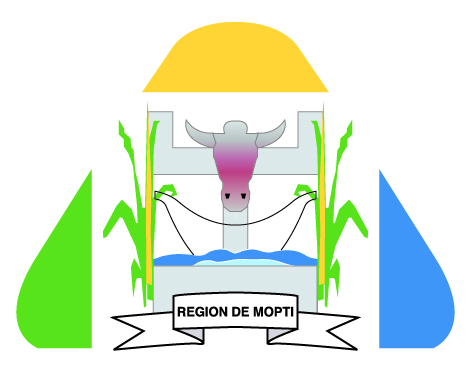       CONSEIL RégionAL de Mopti**************************************DEMANDE DE PROPOSITIONSDP N°001-CRM/2022Titre des services de consultants : Services de Consultants pour : L’ACTUALISATION DES ETUDES DES TRAVAUX DE REALISATION DE LA PISTE BORÉ-KORIENTZÉ-AKA  DANS LA REGION DE MOPTIAutorité contractante : Conseil Régional de MoptiSource de financement : Fonds de Développement Durable(FDD)Février  2022SommaireIntroduction	Erreur ! Signet non défini.Section 1. Lettre d’invitation	3Section 2. Instructions aux Candidats (IC)	6Section 3. Données particulières de la DP	21Section 4. Proposition technique - Formulaires types 	26Section 5. Proposition financière - Formulaires types	37Section 6. Termes de référence	48Section 7. Marchés types	60ANNEXE I – Modèle de contrat pour les tâches rémunérées au temps passé	Erreur ! Signet non défini.ANNEXE II - Marché à rémunération forfaitaire	61Section 1. Lettre d’invitationMopti, le ……/…/2022[N°001/CRM/2022 ]MESSIEURS :Le Directeur du Centre d’Etudes d’Aménagement et de la Construction (CETAC-SARL)sis à  Hamdallaye, Immeuble TANAGA Face à la Gendarmerie de Sikasso, Tel : (001) 240 380 69 82/ 69 57 80 05 ; email : cetac@yahoo.fr; Le  Mandataire du  Groupement Bureau d’Ingénieurs Conseils (SCESAR-BERICA-SETADE), BP : 1959, Bamako-Kalaban-Coro, Rue : 948 Porte 270, Tel : 20 28 44 99/ 76 04 24 13 ; email : contact@scesar.fr, Le Mandataire du Groupement SID (Société d’Ingénierie pour le Développement)/PI-Conseils (Pôle d’Ingénierie Conseils SARL), BPE : 4533, tel/fax : 00223 22 82 738/ 76 45 89 57, Baco-Djicoroni- ACI SUD Golf, Rue : 802, email : sid@orangemali.net ; www.sid mali.com, Bamako Mali ;Le Directeur de Koune ENGENEERING SARL sis à  Baco-Djicoroni Golf, Tel : 75 15 70 17/ 76 90 28 51, email : sanogod92@yahoo.fr;Le Directeur de la Société d’Etudes, Recherche et Technologie Adaptée pour le Sahel (SERTAS), Banankabougou-Bollé, face Tribunal Administratif BPE : 4303, Bamako Mali, tel : 00223 20 20 13 03/ 75 29 66 36/ 66 71 9717, site web : www.sertas_mali.com email : sertasconseils@gmail.com; Le Directeur du Centre d’études Sagatou(CEST-SARL), Hamdallaye ACI 2000, Rue 267, Porte 267, Tél :0022366953333/76 03 76 76, Email :cest.ingconseils@gmail.com ;Messieurs,Le Conseil Régional de Mopti a obtenu du Fonds de Développement Durable, Exercice 2022 afin de financer, l’actualisation des études des travaux de réalisation de la piste Boré-Korientzé-AKa  dans la région de Mopti et a l’intention d’utiliser une partie de ces fonds pour effectuer des paiements au titre du Marché relatif à l’actualisation des études des travaux de réalisation de la piste Boré-Korientzé-AKa  dans la région de Mopti.	Le Président du Conseil Régional de Mopti  invite, par la présente Lettre de proposition, les candidats présélectionnés à présenter leurs propositions sous pli fermé, pour la réalisation de l’actualisation des études des travaux de réalisation de la piste Boré-Korientzé-AKa  dans la région de Mopti.  Pour de plus amples renseignements sur les prestations en question, veuillez consulter les Termes de référence ci-joints.La présente Demande de propositions (DP) a été adressée aux Candidats présélectionnés, dont les noms figurent ci-après :Cette invitation ne peut être transférée à une autre société.5.	Un Consultant sera choisi par la méthode de :  la sélection fondée sur la base de la qualité technique et du montant de la proposition (sélection qualité - coût)6.	La présente DP comprend les sections suivantes :	Section 1 – Lettre d’InvitationSection 2 - Les Instructions aux Candidats Section 3 - Données Particulières	Section 4 - Proposition technique  Formulaires types	Section 5 - Proposition financière  Formulaires types	Section 6 - Termes de référence	Section 7 - Marchés types 7.	Veuillez avoir l’obligeance de nous faire savoir, par écrit, dès réception, à l’adresse suivante : Conseil Régional de Mopti, BP : 185, tel :(223) 21 42 21 07,Email :assregionmopti@yahoo.fr ;que vous avez reçu cette lettre d’invitation ; etque vous soumettrez une proposition, seul ou en association.7.	Les date, heure et lieu de dépôt sont ceux prévus dans les données particulières ;Veuillez agréer, Madame/Monsieur, l’assurance de ma considération distinguée.Section 2. Instructions aux Candidats (IC)[Note à l’attention de l’Autorité contractante : cette Section 2, Instructions aux Candidats ne doit pas être modifiée. Si des changements doivent être introduits pour tenir compte du contexte propre à la mission considérée, ils devront l’être exclusivement par le biais des Données particulières, par l’insertion de nouvelles dispositions, par exemple]  DéfinitionsAutorité contractante : l’institution avec laquelle le Candidat sélectionné signe le Marché de prestations intellectuelles.Consultant : toute entité ou personne morale ou physique qui peut fournir ou qui fournit les prestations intellectuelles à l’Autorité contractante en vertu du Marché.Demande de Propositions (DP) : demande de proposition préparée par l’Autorité contractante en vue de la sélection des Consultants.Données particulières : la Section 3 de la DP qui énonce les conditions propres à la mission.Écrit : le terme « par écrit » signifie communiqué sous forme écrite avec accusé de réception ;Instructions aux Candidats : le document donnant aux candidats les informations nécessaires à l’élaboration de leur Proposition (Section 2 de la DP).Jour : le terme « jour » désigne un jour calendaire à moins qu’il ne soit spécifié qu’il s’agit de jours ouvrables.Lettre d’Invitation : la Lettre envoyée par l’Autorité contractante aux Candidats présélectionnés pour les inviter à présenter une proposition (Section 1 de la DP).Marché : Le contrat du marché signé par les Parties et tous les documents annexés énumérés à la Clause 1, à savoir les Conditions Générales (CG), Conditions Particulières (CP) et les Annexes.Personnel : le personnel spécialisé et d’appui fourni par le Consultant ou par tout sous-traitant de celui-ci et désigné pour les prestations intellectuelles ou pour une partie de celles-ci.Prestations : le travail devant être exécuté par le Consultant en vertu du Marché.Proposition : la proposition technique et la proposition financière. Sous-traitant : toute personne ou entité engagée par le Consultant pour exécuter une partie des Prestations.Termes de référence (TDR) : le document figurant à la Section 6 de la DP qui énonce les objectifs, le champ d’application, les activités, les tâches à exécuter, les responsabilités respectives de l’Autorité contractante et du Consultant ainsi que les résultats attendus et les prestations devant être fournies dans le cadre de la Mission.IntroductionL’Autorité contractante figurant dans les Données particulières sélectionnera un Prestataire parmi ceux dont les noms figurent sur la Lettre d’invitation, conformément à la méthode de sélection spécifiée dans les Données particulières.Les Candidats présélectionnés sont invités à soumettre une Proposition technique et une Proposition financière, pour la prestation des services de consultants nécessaires pour exécuter la mission désignée dans les Données particulières. La proposition du candidat sélectionné servira de base aux négociations du marché et, à terme, à l’établissement du marché qui sera signé avec le Candidat retenu.Les Candidats doivent s’informer des conditions locales et en tenir compte dans l’établissement de leurs propositions. Pour obtenir des informations de première main sur la mission et les conditions locales, il est recommandé aux Candidats de rencontrer l’Autorité contractante avant de soumettre une proposition et d’assister à la conférence préparatoire, si les Données particulières en prévoient une. La participation à cette réunion n’est pas obligatoire. Les Candidats doivent contacter le représentant de l’Autorité contractante mentionné dans les Données particulières pour organiser une visite ou obtenir des renseignements complémentaires sur la conférence préparatoire. Les Candidats doivent s'assurer que ces responsables sont informés de leur visite en temps voulu pour pouvoir prendre les dispositions appropriées.L’Autorité contractante fournit aux Consultants, en temps opportun et à titre gracieux les services et installations spécifiés dans les Données particulières, aide le Consultant à obtenir les licences et permis nécessaires à la prestation des services, et fournit les données et rapports afférents aux projets.Les Candidats sont responsables de tous les frais liés à l’élaboration et à la présentation de leur proposition ainsi qu’aux négociations relatives au marché. L’Autorité contractante n’est nullement tenue d’accepter l’une quelconque des propositions et se réserve le droit, à tout moment avant l’attribution de celui-ci, d’annuler la procédure de sélection sans encourir de responsabilité envers le Candidat.Conflit d’intérêtL’Autorité contractante exige des Consultants qu’ils fournissent des conseils professionnels objectifs et impartiaux, qu’en toutes circonstances ils défendent avant tout les intérêts de leur client, sans faire entrer en ligne de compte l’éventualité d’une mission ultérieure, et qu’ils évitent scrupuleusement toute possibilité de conflit avec d’autres activités ou avec les intérêts de leur société. Sans préjudice du caractère général de cette règle, les Candidats, ainsi que toute entreprise qui leur est affiliée, sont réputés avoir un conflit d’intérêt et ne seront pas recrutés dans les circonstances stipulées ci-après :Activités incompatibles(i) Aucun bureau d’études engagé pour fournir des services de conseil en vue de la préparation ou de l’exécution d’un projet, ni aucune entreprise qui lui est affiliée, n’est admis ultérieurement à fournir des biens, ou réaliser des travaux.Missions incompatibles(ii) Le Candidat (y compris son personnel et sous-traitants) ni aucune entreprise qui lui est affiliée ne peuvent être engagés pour une mission qui, par sa nature, risque de s’avérer incompatible avec une autre de leurs missions exécutées pour le même Client ou pour un autre. Par exemple, un Consultant engagé pour préparer la conception du génie civil d’un projet d’infrastructure ne sera pas engagé pour préparer une appréciation environnementale indépendante dans le cadre du même projet ; un Consultant collaborant avec un Client dans le cadre d’une privatisation de biens publics n’est autorisé ni à acquérir ni à conseiller l’achat de ces biens. De même, un Consultant engagé pour préparer les Termes de référence d’une mission ne peut être engagé pour ladite mission.Relations incompatibles(iii) Un Candidat (y compris son personnel et ses Sous-traitants) qui a des relations d’affaires ou personnelles avec un membre des services de l’Autorité contractante participant, directement ou indirectement, à (a) l’élaboration des Termes de référence de la mission, (b) la sélection en vue de cette mission,  ou (c) la surveillance du Marché, ne peut se voir attribuer le Marché à moins que le conflit découlant de cette relation n’ait été résolu à la satisfaction de l’Autorité contractante au cours du processus de sélection et de l’exécution du Marché.  Les Candidats ont l’obligation d’informer l’Autorité contractante de tous les aspects de leur identité susceptibles de générer des conflits d’intérêt, et de toute situation présente ou possible de conflit d’intérêt qui risquerait de les mettre dans l’impossibilité de servir au mieux l’intérêt de l’Autorité contractante ou qui pourrait raisonnablement être interprétée comme ayant cet effet. Faute d’informer l’Autorité contractante sur l’existence de telles situations, le Candidat pourra être disqualifié et faire l’objet de sanction en application de la Clause 3.2.Lorsque le Candidat propose un fonctionnaire du Mali dans sa proposition technique, ce fonctionnaire s’engage à fournir une attestation écrite de son ministère ou employeur attestant du fait qu’il bénéficie d’une disponibilité et qu’il est autorisé à travailler à temps complet en dehors de son poste officiel antérieur. Le Candidat présentera cet engagement à l’Autorité contractante dans le cadre de sa Proposition technique.Concurrence inéquitableSi un Candidat présélectionné est avantagé du fait d’avoir offert dans le passé des services de conseil liés à la mission, l’Autorité contractante joindra à sa DP toutes les informations qui pourraient donner audit Candidat un avantage par rapport aux concurrents. L’Autorité contractante fournira ces informations à tous les Candidats présélectionnés.Sanction des fautes commises par les candidats, Soumissionnaires ou titulaires de marchés publicsLa République du Mali exige des candidats, soumissionnaires et titulaires de ses marchés publics, qu’ils respectent les règles d’éthique professionnelle les plus strictes durant la passation et l’exécution de ces marchés. Conformément à l’article 128 du CMP, des sanctions peuvent être prononcées par le Comité de Règlement des Différends de l’Autorité de régulation des marchés publics et des délégations de service public à l'égard des candidats, soumissionnaires et titulaires de marchés en cas de violations des règles de passation des marchés publics commises par les intéressés. Est passible de telles sanctions le candidat, soumissionnaire ou titulaire qui :octroie ou  promet d’octroyer  à toute personne intervenant à quelque titre que ce soit dans la procédure de passation du marché un avantage indu, pécuniaire ou autre, directement ou par des intermédiaires, en vue d'obtenir le marché ;participe à des pratiques de collusion entre candidats afin d’établir les prix des offres à des niveaux artificiels et non concurrentiels, privant l’autorité contractante des avantages d’une concurrence libre et ouverte ;a influé sur le mode de passation du marché ou sur la définition des prestations de façon à bénéficier d'un avantage indu ; a fourni délibérément dans son offre fournit des informations ou des déclarations fausses ou mensongères, ou fait usage d’informations confidentielles dans le cadre de la procédure d’appel d’offres ;établit des demandes de paiement ne correspondant pas aux prestations effectivement fournies ; a bénéficié de pratiques de fractionnement ou de toute autre pratique visant sur le plan technique à influer sur le contenu du dossier d’appel d’offres ;recourt à la surfacturation et/ou à la fausse facturation ;tente d’influer sur l’évaluation des offres ou sur les décisions d’attribution, y compris en proposant tout paiement ou avantage indu ;est reconnu coupable d’un manquement à ses obligations contractuelles lors de l’exécution de contrats antérieurs à la suite d’une décision d’une juridiction nationale devenue définitive.Les violations commises sont constatées par le Comité de Règlement des Différends qui diligente toutes enquêtes nécessaires et saisit toutes autorités compétentes.  Sans préjudice de poursuites pénales et d'actions en réparation du préjudice subi par l'autorité contractante les sanctions suivantes peuvent être prononcées, et, selon le cas, de façon cumulative :confiscation des garanties constituées par le contrevenant dans le cadre des procédures de passation de marchés auxquelles il a participé ;exclusion du droit à concourir pour l'obtention de marchés publics et de délégations de service public pour une durée déterminée en fonction de la gravité de la faute commise. Ces sanctions doivent être mises en œuvre conformément à l’article 128 du code des marchés publics.En cas de collusion établie par le Comité de Règlement des Différends, ces sanctions peuvent être étendues à toute entreprise qui possède la majorité du capital de l’entreprise contrevenante, ou dont l’entreprise contrevenante possède la majorité du capital.Lorsque les violations commises sont établies après l'attribution d'un marché, la sanction prononcée peut être assortie de la résiliation du contrat en cours ou de la substitution d'une autre entreprise aux risques et périls du contrevenant sanctionné.Le contrevenant dispose d'un recours devant la Section Administrative de la Cour Suprême à l'encontre des décisions du Comité de Règlement des Différends. Ce recours n'est pas suspensif.Conditions à remplir pour prendre part aux marchésSeuls les candidats qui se sont vus notifier qu’ils étaient présélectionnés sont autorisés à soumettre une proposition. Les candidats peuvent être des personnes physiques, des personnes morales ou toute combinaison entre elles avec une volonté formelle de conclure un accord ou ayant conclu une convention de groupement. Le groupement peut être conjoint ou solidaire. Toutefois, en cas de groupement, sauf stipulation contraire dans les Conditions Particulières (CP) ou dans la convention de groupement, toutes les parties membres sont solidairement responsables. Les candidats doivent fournir tout document que l’Autorité contractante peut raisonnablement exiger, établissant à la satisfaction de celui-ci qu’ils continuent d’être admis à concourir. En tout état de cause, la mise en œuvre des règles relatives aux groupements doit être conforme à l’article 31 du code des marchés publics.Ne sont pas admises à concourir les personnes physiques ou morales :qui sont en état de faillite personnelle, de cessation d’activités, de liquidation ou de redressement judiciaire, ou dans toute situation analogue de même nature ; ces dispositions ne s’appliquent pas aux personnes morales en état de redressement judiciaire autorisées à poursuivre leurs activités par une décision de justice ;qui sont exclues des procédures de passation des marchés par une décision de justice devenue définitive en matière pénale, fiscale, ou sociale ou par une décision de l’Autorité de Régulation des Marchés Publics et des Délégations de Service Public (ARMDS) ;toute personne morale sous le couvert de laquelle une personne physique exclue des procédures de passation des marchés publics ou de délégation de service public en application d’une décision visée au paragraphe b) ci-dessus agirait pour se soustraire à cette exclusion ; les entreprises dont les exploitants ou dirigeants ont été condamnés en raison de leur participation à une action concertée, convention, entente expresse ou tacite ou coalition ;qui se trouve en situation de conflit d’intérêt, notamment (i) les entreprises dans lesquelles les membres de l'autorité contractante, de la Direction Générale des Marchés Publics et des Délégations de Service Public, la personne responsable du marché ou les membres de la Commission d'ouverture des plis et d'évaluation des offres  possèdent des intérêts financiers ou personnels de nature à compromettre la transparence des procédures de passation des marchés publics ; ou (ii) les entreprises affiliées aux consultants ayant contribué à préparer tout ou partie des dossiers d'appel d'offres ou de consultation.Les dispositions ci-dessus sont également applicables aux membres de groupement et aux sous-traitants.Un Candidat ne peut se trouver en situation de conflit d’intérêt. Tout Candidat se trouvant dans une telle situation sera disqualifié. Un Candidat (y compris tous les membres d’un groupement d’entreprises et tous les sous-traitants du Candidat) sera considéré comme étant en situation de conflit d’intérêt s’il :est associé ou a été associé dans le passé, à une entreprise (ou à une filiale de cette entreprise) qui a fourni des services de consultant pour la conception, la préparation des prescriptions techniques et autres documents utilisés dans le cadre des marchés passés au titre de la présente Demande de Proposition; ouse trouve dans les situations de conflit d’intérêt prévues à l’alinéa 4.2 e) ci-dessus ; ouS’il est affilié à une firme ou entité que l’Autorité contractante a recruté, ou envisage de recruter, pour participer au contrôle des prestations dans le cadre du marché.Une seule PropositionLes Candidats présélectionnés ne peuvent soumettre qu’une seule proposition. Si un Candidat soumet ou participe à plusieurs propositions, celles-ci seront éliminées. Toutefois, ceci n’exclut pas la participation d’un même sous-traitant, y compris le personnel spécialisé, à plus d’une proposition.Validité de la propositionLes Données particulières indiquent la durée pendant laquelle la Proposition des Candidats doit rester valables après la date de soumission. Pendant cette période, le Candidat doit maintenir disponible le personnel spécialisé nommé dans sa proposition. L’Autorité contractante s’efforcera de compléter les négociations pendant ladite période. Cependant, en cas de besoin, l’Autorité contractante peut demander aux Candidats de proroger la durée de validité de leurs propositions. Les Candidats qui acceptent de proroger la validité de leurs propositions doivent le confirmer par écrit en indiquant également qu’ils maintiennent disponible le personnel spécialisé proposé dans leurs propositions. Les Candidats ont le droit de refuser de proroger la validité de leurs propositions.Admissibilité des Sous-traitantsSi un Candidat présélectionné a l’intention de s’associer à des consultants ne figurant pas sur ladite liste et/ou avec un ou plusieurs expert(s), ces autres Consultants ou experts seront soumis aux mêmes conditions applicables aux candidats en application des clauses 2 et 4.Éclaircissements et modifications apportés aux documents de la DP Les Candidats peuvent demander des éclaircissements sur l’un quelconque des documents de la Demande de propositions au plus tard dans les délais fixés par les données particulières. Toute demande d’éclaircissement doit être formulée par écrit ou courrier électronique à l’adresse de l’Autorité contractante figurant dans les Données particulières. L’Autorité contractante répondra par écrit à tous les Candidats et enverra des copies de la réponse (en y joignant la demande d’éclaircissement, sans en identifier l’origine) à tous les Candidats. Si l’Autorité contractante estime nécessaire d’amender la DP à la suite de la demande d’éclaircissement, il le fait conformément à la procédure indiquée à la clause 8.2 ci-dessous. A tout moment avant la soumission des propositions, l’Autorité contractante peut modifier la Demande de propositions par le biais d’un additif. Tout additif est communiqué à tous les Candidats par notification écrite ou par courrier électronique. Les Candidats doivent accuser réception de tout additif. Afin de donner aux Candidats un délai raisonnable pour qu’ils puissent prendre en compte un additif dans leur Proposition, l’Autorité contractante peut, reporter la date limite de soumission des propositions. Lorsqu’il s’agit d’une modification de fond, le report de la date limite de soumission des propositions s’impose.Établissement des propositionsLes Candidats sont tenus de soumettre leur proposition (Clause  1.2 des IC), ainsi que toute correspondance, rédigée dans la langue française.Lors de l’établissement de leur Proposition, les Candidats sont censés examiner les documents constituant la présente DP en détail. L’insuffisance patente des renseignements fournis peut entraîner le rejet d’une proposition. En établissant la Proposition technique, les Candidats doivent prêter particulièrement attention aux considérations suivantes :a)	Si un Candidat présélectionné estime pouvoir rehausser ses compétences en s’associant avec d’autres consultants sous forme de groupe  ou de sous-traitance, il peut s’associer avec (i) un ou plusieurs Consultants non présélectionnés, ou (ii) des Candidats présélectionnés, si autorisé dans les Données particulières. Si un Candidat présélectionné souhaite s'associer sous forme de co-traitance avec un (des) Candidat(s) présélectionné(s) ou non présélectionné (s), il devra obtenir au préalable l'autorisation de l’Autorité contractante. En cas d’association avec un ou plusieurs Consultant(s) non présélectionné(s), le Candidat présélectionné agit en qualité de dirigeant de l’association. Dans le cas d’un groupe de Candidat(s) présélectionné(s), tous les partenaires assument une responsabilité solidaire et indiquent le partenaire agissant en qualité de dirigeant du groupe. b)	Le temps de travail estimé du personnel ou le budget nécessaire à l’exécution de la mission, est indiqué dans les Données particulières. Cependant, la proposition doit se fonder sur le temps de travail du personnel ou sur le budget tel qu’estimé par le Candidat. Pour les missions fondées sur un budget déterminé, le budget disponible est indiqué dans les Données particulières, et la Proposition financière ne doit pas dépasser ce budget.c)	Il ne peut être proposé un choix de personnel clé, et il n’est possible de soumettre qu’un curriculum vitae (CV) par poste. LangueLes rapports que doivent produire les consultants dans le cadre de la présente mission doivent être rédigés dans la langue française. Il est souhaitable que le personnel du Consultant ait une bonne connaissance pratique de la langue française. Forme et contenu de la proposition techniqueLes Candidats sont tenus de présenter une Proposition technique contenant les informations énumérées aux alinéas (a) à (f) ci-dessous, et d’utiliser les Formulaires types annexés à la Section IV. a)	Une brève description de la société du Candidat et, dans le cas d’une co-traitance, de chaque partenaire ; et un aperçu de son/leurs expérience(s) récente(s) dans le cadre de missions similaires. Les informations doivent être présentées en utilisant le Formulaire -2 figurant à la Section 4. Pour chaque mission, ce résumé doit notamment indiquer les noms des sous-traitants et du personnel clé qui participe, la durée de la mission, le montant du marché et la part prise par le Candidat. Les informations doivent uniquement se rapporter à la mission pour laquelle le Candidat a été officiellement engagé par l’Autorité contractante en qualité de société ou en sa qualité de société participant à une co-entreprise. Le Candidat ne peut présenter des missions exécutées par des experts clés travaillant à titre privé ou pour d’autres sociétés de conseil au titre de sa propre expérience ; cette expérience peut par contre figurer sur le CV de ces experts clés. Le Candidat doit pouvoir justifier de son expérience auprès de l’Autorité contractante.  b)	Le Formulaire -3 de la Section 4 est utilisé pour présenter des observations ou suggestions éventuelles sur les Termes de référence dans le but (i) d’améliorer la qualité et l’efficacité de la mission, ainsi que les qualifications du personnel national et (ii) de préciser les services et installations notamment appui administratif, espace de bureaux, moyens de transport locaux, équipements, données, etc. devant être fourni par l’Autorité contractante.c) 	Un descriptif de la conception, de la méthodologie et du plan de travail proposés pour exécuter la mission sur les sujets suivants : l’approche technique et la méthodologie, le plan de travail, l’organisation et les affectations du personnel. Le Formulaire -4 de la Section 4 indique le contenu de cette section. Le plan de travail doit être conforme au calendrier de travail (Formulaire -8 de la Section 4) qui indiquera sous forme de graphique à barre le calendrier de chacune des activités.d)	La composition de l’équipe proposée, par spécialité, ainsi que le poste et les tâches qui sont confiées à chacun de ses membres (Formulaire -5 de la Section 4).e)	Des estimatifs du temps de travail du personnel clé nécessaire à l’exécution de la mission (Formulaire -7 de la Section 4). Le temps de travail du personnel clé doit être ventilé par travail au siège et sur le terrain.f)	Des curriculum vitae signés par le personnel clé proposé ou par le représentant habilité du personnel clé (Formulaire -6 de la Section 4).g)	Tout autre document stipulé dans les Données particulières. La Proposition technique ne doit comporter aucune information financière. Une Proposition technique indiquant  des informations financières sera rejetée. Proposition financièreLa Proposition financière doit être établie en utilisant les Formulaires type (Section 5). Elle énumère tous les coûts afférents à la mission, y compris (a) la rémunération du personnel (présent sur le terrain ou au siège), et (b) les frais remboursables énumérés dans les Données particulières. Si besoin est, ces coûts peuvent être ventilés par activité. Les coûts de toutes les activités et intrants décrits dans la Proposition technique doivent apparaître séparément. Il est supposé que les activités et intrants décrits dans la Proposition technique pour lesquels aucun coût n’est mentionné sont inclus dans le coût des autres activités et intrants.FiscalitéLe Consultant est assujetti à la fiscalité applicable en République du Mali (notamment : TVA ou taxe sur les ventes, charges sociales ou impôt sur le revenu du personnel étranger non résident, droits, redevances, contributions). Les montants correspondants au paiement d’impôts doivent être inclus dans la Proposition financière.Monnaie de l’offreLe Candidat doit libeller le prix de ses services en FCFA.Soumission, réception et ouverture des propositionsL’original de la proposition ne doit comporter aucun ajout entre les lignes ou surcharge, si ce n’est pour corriger les erreurs que le Candidat lui-même peut avoir commises, toute correction de ce type devant alors être paraphée par le (les) signataire(s) des propositions. Les lettres de soumission de la Proposition technique et de la Proposition financière doivent être respectivement conformes aux dispositions des lettres type -1 de la Section 4 et FIN-1 de la Section 5.Un représentant habilité du Candidat doit parapher toutes les pages de l’original de la Proposition technique et de la Proposition financière. Son habilitation est confirmée par une procuration écrite jointe aux propositions ou par toute autre modalité établissant son habilitation. La Proposition technique et la Proposition financière signées doivent porter la mention « ORIGINAL ».La Proposition technique doit porter la mention « ORIGINAL » ou « COPIE », selon le cas. La proposition technique est adressée conformément aux dispositions de la clause13.5 ci-dessous ; elle comprend le nombre de copies indiqué dans les Données particulières. Toutes les copies nécessaires de la Proposition technique doivent être faites à partir de l’original. En cas de différence entre l'exemplaire original et les copies de la Proposition technique, l’original fait foi.Les Candidats doivent placer l’original et toutes les copies de la Proposition technique dans une enveloppe portant clairement la mention « Proposition technique », qu’ils cachettent. De même, l’original et les copies de la Proposition financière sont placés dans une enveloppe cachetée portant clairement la mention « Proposition financière » suivie du nom de la mission, et de l’avertissement « Ne pas ouvrir en même temps que la proposition technique ». Les Candidat placent ensuite ces deux enveloppes dans une même enveloppe cachetée extérieure portant l’adresse de soumission, le numéro de référence, ainsi que la mention « À N’OUVRIR QU’EN SEANCE D’OUVERTURE DES PLIS». L’Autorité contractante n’est pas responsable en cas de perte ou d’ouverture prématurée de l’enveloppe extérieure si celle-ci n’est pas cachetée ou ne porte pas les informations requises ; la soumission peut alors être rejetée. Une proposition financière non présentée dans une enveloppe séparée portant les mentions stipulées ci-dessus doit être rejetée sauf décision contraire de la Commission compte tenu de circonstances bien précises.Les Propositions doivent être envoyées à l’adresse indiquée dans les Données particulières et doivent être reçues par l’Autorité contractante au plus tard à la date et à l’heure indiquées dans les Données particulières ou modifiées par prorogation conformément à la clause8.2 ci-dessus. Toute proposition reçue par l’Autorité contractante après le délai de soumission sera retournée sans avoir été ouverte.Dès qu’est passée l’heure limite de remise des propositions, les propositions techniques seront ouvertes par la Commission d'ouverture des plis et d'évaluation des offres de l’Autorité contractante. La Proposition financière restée cachetée sera déposée en lieu sûr. Évaluation des propositionsPendant la période allant de l’ouverture des propositions à l’attribution du marché, les Candidats s’abstiendront de prendre contact avec l’Autorité contractante sur toute question en rapport avec leurs Propositions. Toute tentative d’influencer l’Autorité contractante quant à l’examen, l’évaluation ou le classement des Propositions ou toute recommandation visant à influencer l’attribution du Marché peut entraîner le rejet de la Proposition du Candidat. Les évaluateurs des Propositions techniques n’auront pas accès aux propositions financières avant la fin de l’évaluation technique.Évaluation des Propositions techniquesLa Commission d'ouverture des plis et d'évaluation des offres évaluera les Propositions techniques sur la base de leur conformité aux Termes de référence, à l’aide des critères et sous-critères d’évaluation pondérés, comme indiqué dans les Données particulières. Chaque proposition conforme se verra attribuer une note technique (St). Une proposition sera rejetée à ce stade si elle ne satisfait pas à des aspects importants de la DP, et particulièrement aux Termes de référence, ou n’atteint pas la note technique minimum spécifiée dans les Données particulières.Propositions financières des propositions fondées sur la qualité uniquementEn cas de Sélection fondée sur la qualité technique de la proposition uniquement (Sélection qualité seule), et après classement des Propositions, le Candidat ayant obtenu la note la plus élevée sera invité à négocier un Marché conformément aux instructions figurant à la clause19.1 des présentes Instructions.Ouverture en séance publique et évaluation des Propositions financières ; (Uniquement en cas de Sélection qualité-coût, sélection dans le cadre d’un budget déterminé, et sélection au moindre coût)A l’issue de l’évaluation de la qualité technique, l’Autorité contractante tiendra informés les Candidats des notes techniques obtenues par leurs Propositions techniques. Dans le même temps, l’Autorité contractante (a) notifiera aux Candidats dont les propositions n’ont pas obtenu la note de qualification minimum, ou ont été jugées non conformes à la Demande de propositions et aux Termes de référence, que leurs Propositions financières leur seront renvoyées sans avoir été ouvertes, à l’issue du processus de sélection et (b) indique la date, le lieu et l’heure d’ouverture des Propositions financières aux Candidats dont les propositions techniques ont obtenu une note supérieure à la note de qualification minimum. La date d’ouverture des propositions financières doit être déterminée de manière à donner aux Candidats le temps suffisant pour assister à l’ouverture s’ils choisissent d’y assister. Les Propositions financières seront ouvertes en séance publique par la Commission d’Ouverture des Plis et d’Évaluation des Offres de l’Autorité contractante, en présence des représentants des Candidats qui désirent y assister. Les noms des Candidats  et les notes techniques sont lus à haute voix. Les Propositions financières des Candidats ayant atteint ou dépassé la note minimale de qualification seront examinées pour vérifier qu’elles n’ont pas été décachetées ni ouvertes. Ces enveloppes contenant les propositions financières seront ouvertes ensuite et les prix seront lus à haute voix et consignés par écrit. Une copie du procès-verbal sera remise à tous les candidats qui en font la demande. La Commission d'ouverture des plis et d'évaluation des offres corrigera toute erreur de calcul et, en cas de différence entre le montant partiel et le montant total, ou entre lettres et chiffres, les premiers prévalent. Outre les corrections ci-dessus, et comme indiqué à la clause12.1, les activités et intrants décrits dans la Proposition technique sans qu’un prix leur ait été attribué, sont supposés être inclus dans le prix des autres activités et intrants. Au cas où une activité ou un poste comptable est différent dans la Proposition technique et dans la Proposition financière, i) en cas de Marché rémunéré au temps passé, la Commission d'ouverture des plis et d'évaluation des offres corrigera le(s) montant(s) figurant dans la Proposition financière de façon à rendre cette dernière cohérente avec la proposition technique, appliquera les prix unitaires de la proposition financière à la quantité corrigée et corrigera le prix total, ou ii) en cas de Marché à rémunération forfaitaire, aucune correction ne sera apportée à la proposition financière.  En cas de Sélection fondée sur la qualité et le coût, la Proposition financière la moins distante (Fm) recevra une note financière maximum (Sf) de 100 points. Les notes financières (Sf) des autres Propositions financières seront calculées comme indiqué dans les Données particulières. Les Propositions seront classées en fonction de leurs notes technique (St) et financière (Sf) pondérés (T étant le poids attribué à la Proposition technique et P le poids accordé à la Proposition financière ; T + P étant égal à 1, comme indiqué dans les Données particulières : S= (St x T%) + (Sf x P%)Le Candidat ayant obtenu la note technique et financière combinée la plus élevée sera invité à des négociations.En cas de Sélection dans le cadre d’un budget prédéterminé, l’Autorité contractante retiendra le Candidat ayant remis la Proposition technique la mieux classée dans les limites du budget. Les Propositions dépassant ce budget seront rejetées. En cas de Sélection au moindre coût, l’Autorité contractante retiendra la proposition la moins disante parmi celles qui auront obtenu la note technique minimum requis. Dans les deux cas, le prix de la proposition évaluée conformément à la clause 17.3 sera pris en compte et le Candidat sélectionné sera invité à des négociations.ConfidentialitéAucun renseignement concernant l’évaluation des Propositions et les recommandations d’attribution ne doit être communiqué aux Candidats  ayant soumis une proposition ou à toute autre personne n’ayant pas qualité pour participer à la procédure de sélection, tant que l’attribution du marché n’a pas été publiée. Toute utilisation indue de la part d’un quelconque Candidat d’informations confidentielles liées au processus de sélection peut entraîner le rejet de sa Proposition, et peut le rendre passible de l’application des sanctions à la clause 3.2 ci-dessus.NégociationsLes négociations auront lieu à l’adresse indiquée dans les Données particulières. Le Candidat invité confirmera, à titre de condition préalable au début des négociations, la disponibilité de tout son personnel clé. Si cette condition n’est pas remplie, l’Autorité contractante aura le droit de rejeter ce Candidat et d’entamer des négociations avec le Candidat sélectionné en deuxième position. Les représentants qui mèneront les négociations au nom du Candidat devront être pourvus d’une autorisation écrite les habilitant à négocier et à conclure un marché.Négociations techniquesLes négociations comporteront une discussion de la Proposition technique, de la conception et de la méthodologie proposées, du plan de travail, de la dotation en personnel clé et de toute suggestion faite par le Candidat pour améliorer les Termes de référence. L’Autorité contractante et le Candidat mettront ensuite au point les Termes de référence finalisés, la dotation en personnel clé, le calendrier de travail, les aspects logistiques et les conditions d’établissement des rapports. Ces documents seront ensuite intégrés à la « Description des Prestations », qui fera partie du marché. Il faudra veiller tout particulièrement à préciser la contribution de l’Autorité contractante en matière d’intrants et de moyens matériels visant à assurer la bonne exécution de la mission. L’Autorité contractante préparera un procès-verbal des négociations qui sera signé par l’Autorité contractante et par le Candidat.Négociations financièresLes négociations reflèteront l’impact des modifications techniques convenues sur le coût des prestations de services. Sauf circonstances exceptionnelles, en cas de Sélection qualité-coût, de Sélection dans le cadre d’un budget prédéterminé ou de Sélection au moindre coût, les négociations financières ne porteront ni sur les taux de rémunération du personnel, ni sur les autres taux unitaires. En cas de sélection sur la base de la qualité seule, le Candidat fournira à l’Autorité contractante les renseignements sur les taux de rémunération et autres coûts qui sont demandés dans l’Annexe à la Section 5 – Proposition financière – Formulaire type de cette DP.Disponibilité du personnel cléAyant fondé son choix du Candidat, entre autre, sur une évaluation du personnel clé proposé, l’Autorité contractante entend négocier le marché sur la base des experts dont les noms figurent dans la Proposition. Préalablement à la négociation du marché, l’Autorité contractante demande l’assurance que ces experts sont effectivement disponibles. Il ne prendra en considération aucun remplacement de ce personnel durant les négociations, à moins que les deux parties ne conviennent que ce remplacement a été rendu inévitable par un trop grand retard du processus de sélection, ou pour des raisons telles qu’incapacité pour raisons médicales ou décès. Si tel n’est pas le cas, et s’il est établi que le Candidat a proposé une personne clé sans s’être assuré de sa disponibilité, le Candidat peut être disqualifié. Tout remplaçant proposé devra avoir des compétences égales ou supérieures et une expérience équivalente à celle du Candidat original, et devra être présenté par le Candidat dans les délais spécifiés dans la lettre d’invitation à négocier ; le prix demandé pour un remplaçant ne pourra être supérieur au prix demandé pour le personnel remplacé.Conclusion des négociationsLes négociations s’achèveront par un examen du projet de Marché. En conclusion des négociations, l’Autorité contractante et le Candidat parapheront le marché convenu. Si les négociations échouent, l’Autorité contractante invitera le Candidat dont la proposition a été classée en deuxième position à des négociations.Signature du MarchéL’Autorité contractante enverra au Candidat retenu le Marché paraphé.  Dans un délai d’un (1) jour à compter de la date de  réception du projet de Marché, le Candidat retenu le signera, le datera et le renverra à l’Autorité contractante. Avant la signature de tout marché, les services compétents des autorités contractantes doivent fournir à leurs co-contractants la preuve que le crédit est disponible et a été réservé.Notification du marché approuvéDans les meilleurs délais après son approbation par l’autorité compétente, le marché sera notifié par l'autorité contractante à l'attributaire du marché par la remise au titulaire contre récépissé ou par envoi par lettre recommandée avec accusé de réception ou par tout moyen permettant de donner date certaine à cet envoi. La date de notification sera celle du récépissé ou de l'avis de réception. Sauf dispositions contraires dans le marché, la date de notification constituera le point de départ des délais contractuels d'exécution du marché. Le marché ne produira d'effet à l'égard de l'attributaire qu'à compter de la date de sa notification.Garantie de bonne exécutionLes titulaires des marchés de prestations intellectuelles ne sont pas soumis à l’obligation de fournir à l’Autorité contractante une garantie de bonne exécution de leur prestation conformément à l’article 94.1 du code des marchés publics. Information des SoumissionnairesDès l’attribution du marché, l’Autorité contractante avise immédiatement les autres Soumissionnaires du rejet de leurs propositions. L’autorité contractante doit communiquer par écrit à tout soumissionnaire écarté les motifs du rejet de son offre, le montant du marché attribué, le nom de l'attributaire, ainsi qu'une copie du procès-verbal d'attribution, dans un délai de cinq (5) jours ouvrables à compter de la réception de sa demande écrite. RecoursTout candidat ou soumissionnaire s’estimant injustement évincé des procédures de passation des marchés peut saisir l’Autorité contractante d’un recours gracieux par une demande écrite notifiée indiquant les références de la procédure de passation du marché et exposant les motifs de sa réclamation par lettre recommandée avec demande d'avis de réception ou déposée contre récépissé. L’exercice du recours gracieux préalable est obligatoire pour tout candidat ou soumissionnaire qui entend exercer une action en contestation devant le Comité de règlement des différends.  Ce recours peut porter sur la décision d’attribuer ou de ne pas attribuer le marché, les conditions de publication des avis, les règles relatives à la participation des candidats et aux capacités exigées, le mode de passation et la procédure de sélection retenue, la conformité des documents de demande de propositions à la réglementation, les termes de référence retenus, les critères d’évaluation. Il doit invoquer une infraction caractérisée de la réglementation des marchés publics. Il doit être exercé dans un délai de cinq (5) jours ouvrables à compter de la publication de l’avis d’attribution du marché, de la lettre d’invitation ou de la communication de la Demande de Proposition.L’Autorité contractante est tenue de répondre à ce recours gracieux dans un délai de trois (3) jours ouvrables à compter de sa saisine, au-delà duquel le défaut de réponse sera constitutif d’un rejet implicite dudit recours.Les décisions rendues au titre du recours gracieux peuvent faire l’objet d’un recours devant le Comité de règlement des différends dans un délai de deux (02) jours ouvrables à compter de la date de notification de la décision faisant grief.En l’absence de décision rendue par l’autorité contractante ou délégante ou l’autorité hiérarchique le cas échéant, le requérant peut saisir le Comité de règlement des différends dans les deux (2) jours ouvrables à compter de l’expiration du délai de trois (3) jours mentionnés au paragraphe 24.1 ci-dessus. Le Comité de Règlement des Différends rend sa décision dans les sept (07) jours ouvrables de sa saisine, faute de quoi l'attribution du marché ne peut plus être suspendue. Les décisions du Comité de Règlement des Différends doivent être motivées ; elles ne peuvent avoir pour effet que de corriger la violation alléguée ou d'empêcher que d'autres dommages soient causés aux intérêts concernés, ou de suspendre ou faire suspendre la décision litigieuse ou la procédure de passation.Les décisions du Comité de Règlement des Différends peuvent faire l'objet d'un recours devant la Section Administrative de la Cour Suprême dans un délai de trois (03) jours ouvrables à compter de la publication de la décision, en cas de non-respect des règles de procédures applicables au recours devant le Comité de Règlement des Différends. Ce recours n'a cependant pas d'effet suspensif.Les différends ou litiges nés de l’exécution et de l’interprétation des marchés qui n’ont pas été réglés à l’amiable entre les parties peuvent également être soumis à un tribunal arbitral dans les conditions prévues par l'Acte Uniforme de l'OHADA relatif à l'arbitrage, à condition qu'une clause compromissoire conforme audit Acte soit expressément prévue par les cahiers des charges.Section 3. Données particulières de la DPSection 4. Proposition technique - Formulaires types[Les commentaires entre crochets [ ] sont destinés à aider les Candidats présélectionnés à préparer leurs Propositions techniques; ils ne doivent pas figurer sur les Propositions techniques qui sont soumises.]Prière de se reporter au Paragraphe 11.1 de la Section 2 pour toute information concernant le format des Propositions techniques, et pour les Formulaires type requis.Tech-1.	Lettre de soumission de la Proposition technique				p.24Tech-2.	Organisation et expérience du Soumissionnaire				p.26Organisation 								p.26Expérience 								p.26Tech-3.	Observations et/ou suggestions du Soumissionnaire sur les Termes de référence, le personnel de contrepartie et les installations devant être fournies par l’Autorité contractante							p.27Sur les Termes de référence						p.27Sur le personnel de contrepartie et les installations			p.27
Tech-4.	Descriptif de la méthodologie et du plan de travail proposé pour accomplir la mission								p.28Tech-5.	Composition de l’équipe et responsabilités de ses membres		p.29Tech-6.	Modèle de Curriculum vitae (CV) pour le personnel clé proposé		p.30Tech-7.	Calendrier du personnel 							p.32Tech-8.	programme de travail par activité                  				p.33FORMULAIRE -1 Lettre de soumission de la Proposition technique[Lieu, date]À :	[Nom et adresse de l’Autorité contractante]Madame/Monsieur,Nous, soussignés, avons l’honneur de vous proposer nos services, à titre de consultant, pour [titre de la mission] conformément à votre Demande de propositions en date du [date] et à notre Proposition. Nous vous soumettons par la présente notre Proposition, qui comprend cette Proposition technique et une Proposition financière sous enveloppe cachetée séparée.Nous vous soumettons notre Proposition en co-traitance avec : [Insérer le nom complet et l’adresse de chaque Consultant associé]2Nous déclarons par la présente que toutes les informations et déclarations contenues dans la présente Proposition sont vraies et nous acceptons que toute fausse déclaration y apparaissant puisse entraîner notre exclusion.Notre candidature, ainsi que tous sous-traitants ou cotraitants intervenant en rapport avec une quelconque partie du Marché, ne tombent pas sous les conditions d’exclusion de l’alinéa 4.2 des Instructions aux Candidats.Nous ne nous trouvons pas dans une situation de conflit d’intérêt définie à l’alinéa 2.2 des Instructions aux Candidats.Nous nous engageons à ne pas octroyer ou promettre d'octroyer à toute personne intervenant à quelque titre que ce soit dans la procédure de passation du marché un avantage indu, pécuniaire ou autre, directement ou par des intermédiaires, en vue d'obtenir le marché, comme en atteste le formulaire d’engagement joint à notre proposition technique, signé par nos soins.Si les négociations ont lieu pendant la période de validité de la Proposition, c’est-à-dire avant l’échéance indiquée aux Données particulières de la DP (Clause 6 des IC), nous nous engageons à négocier sur la base du personnel proposé ici. Notre Proposition a pour nous force obligatoire, sous réserve des modifications résultant des négociations.Si notre Proposition est retenue, nous nous engageons à commencer la prestation de nos services de conseil pour la mission proposée dès réception d’un ordre de service de commencer nos prestations.Veuillez agréer, Madame/Monsieur, l’assurance de notre considération distinguée.Signature du représentant habilité : [Complète et initiales]Nom et titre du signataire : [A apposer]Nom et adresse du cabinet du Soumissionnaire: [A insérer]FORMULAIRE -2 ORGANISATION ET EXPERIENCE DU SOUMISSIONNAIREA - Organisation[Présenter une brève description (deux pages) de l’historique et de l’organisation de votre cabinet/société et de chaque associé à cette mission]B – Expérience du Soumissionnaire[À l’aide du formulaire ci-dessous, indiquez les renseignements demandés pour chaque mission pertinente que votre société/organisme, ainsi que chaque associé, ont obtenue par marché, soit individuellement en tant que seule société, soit comme l’un des principaux partenaires d’une association afin d’offrir des services similaires à ceux demandés dans le cadre de la présente mission. Utiliser 20 pages maximum.] Nom de la Société : __________________________________________________________FORMULAIRE  –3  Observations et suggestions du SOUMISSIONNAIRE sur les Termes de référence et sur le personnel de contrepartie et services devant être fournis par l’Autorité contractanteA – Sur les Termes de référence[Présenter et justifier toute modification et/ou amélioration aux Termes de référence que vous proposez pour améliorer les résultats de la mission (par exemple, supprimer des activités que vous estimez superflues, en ajouter d’autres ou encore proposer un échelonnement différent des activités. Soyez concis et pertinents et intégrez ces suggestions dans votre proposition]B- Sur le personnel de contrepartie et les installations[Commentaires sur le personnel de contrepartie et les services que doit fournir l’Autorité contractante conformément au paragraphe 1.4 des Données particulières, notamment : personnel administratif, espace de bureaux, transport local, équipements, données, etc.]Formulaire -4 Description de la conception, de la modologie et du plan de travail proposés pour accomplir la mission (Dans le cas de projets très simples, l’Autorité contractante amendera le texte en italique suivant, de manière adaptée à l’espèce)[La conception technique, la méthodologie et le plan de travail sont les éléments essentiels de la proposition technique. Il est suggéré de présenter la Proposition technique (50 pages maximum, y compris les tableaux et graphiques) divisée en trois chapitres :Conception technique et méthodologie,Plan de travail, etOrganisation et personnelConception technique et méthodologie. Dans ce chapitre, il vous est suggéré d’expliquer la manière dont vous envisagez les objectifs de la mission, la conception des services, la méthodologie pour exécuter les activités et obtenir les résultats attendus et le détail de ceux-ci. Vous devrez mettre en relief les problèmes à résoudre et leur importance et expliquer la conception technique que vous adopterez pour ce faire. Vous devrez en outre expliquer la méthodologie que vous avez l’intention d’adopter et sa compatibilité avec la conception proposée.Plan de travail. Dans ce chapitre, vous proposerez les principales activités que comprend la mission, leur nature et durée, échelonnement et interrelations, les jalons (y compris les approbations intermédiaires de l’Autorité contractante) et les dates de présentation des rapports Le plan de travail proposé doit être compatible avec la conception technique et la méthodologie, montrer que les Termes de référence ont été compris et peuvent être traduits en un plan de travail pratique. Une liste des documents finaux, y compris les rapports, croquis et tableaux qui constituent le produit final doivent être inclus dans ce chapitre. Le Calendrier du Personnel (Section 4, -7) doit être compatible avec le Programme de Travail (Section 4, formulaire -8) Organisation et personnel, Dans ce chapitre, vous proposerez la structure et la composition de votre équipe. Vous donnerez la liste des principales disciplines représentées, le nom de l’expert-clé responsable et une liste du personnel technique et d’appui proposé.]Formulaire Tech-5 Composition de l’équipe et responsabilités de ses membres (personnel clé)Formulaire -6. Modèle de Curriculum vitae (cv) du personnel clé proposé1. Poste [un seul Soumissionnaire par poste]	2. Nom du Candidat [indiquer le nom de la société proposant le personnel]	3. Nom de l’employé [nom complet]	4. Date de naissance ___________________ Nationalité 	5. Education/Formation/Cursus [Indiquer les études universitaires et autres études spécialisées de l’employé ainsi que les noms des institutions fréquentées, les diplômes obtenus et les dates auxquelles ils l’ont été]  	   6. Affiliation à des associations/groupements professionnels 	7. Autres formations [Indiquer toute autre formation reçue depuis le point 5 ci-dessus]8. Pays  où l’employé a travaillé [Donner la liste des pays ou l’employé a travaillé au cours des 10 dernières années] :9. Langues : [Indiquer pour chacune le degré de connaissance : bon, moyen, médiocre pour ce qui est de la langue parlée, lue et écrite]10. Expérience professionnelle : [En commençant par son poste actuel, donner la liste par ordre chronologique inverse de tous les emplois exercés par l’employé depuis la fin de ses études. Pour chaque emploi (voir le formulaire ci-dessous), donner les dates, le nom de l’employeur et le poste occupé.]Depuis [année] _______ jusqu’à [année]___________Employeur :__________________Poste : ___________________13 Attestation :Je, soussigné, certifie, en toute conscience, que les renseignements ci-dessus rendent fidèlement compte de ma situation, de mes qualifications et de mon expérience. J’accepte que toute fausse déclaration volontaire puisse entraîner ma disqualification de la présente procédure de demande de propositions ou la résiliation du contrat que j’obtiendrais.		Date : 	[Signature de l’employé et du représentant habilité du Soumissionnaire]			Jour/mois/annéeouNom du représentant habilité : 	Formulaire -7. Calendrier du personnel clé 1Formulaire -8 programme de travail par activité1	Indiquer toutes les activités principales de la Mission, notamment la présentation des rapports (par ex. rapport de démarrage, intérimaire et final) et les autres jalons, notamment les approbations de l’Autorité contractante.  Dans le cas de Missions divisées en étapes, indiquer les activités, la présentation des rapports et les jalons séparément pour chaque étape.2	La durée des activités doit être présentée sous la forme d'un graphique à barres.Section 5. Proposition financière - Formulaires types[Les commentaires entre crochets [ ] visent à aider les Candidats présélectionnés à élaborer leurs propositions financières ; ils ne doivent pas figurer sur les propositions financières soumises]Les Formulaires types de Proposition financière doivent être utilisés pour l’élaboration de celle-ci conformément aux instructions figurant au paragraphe 12.1 de la Section 2. Ils doivent être utilisés quel que soit le mode de sélection stipulé au paragraphe 4 de la Lettre d’invitation[L’annexe « Négociations financières – Décomposition des taux de rémunération ne doit être utilisée que dans le cas de négociations financières lorsque la méthode " Sélection sur la base de la qualité " est adoptée, conformément aux indications du paragraphe 16 de la Section 2]FIN-1.	Lettre de soumission de la Proposition financière					p.35FIN-2.	État récapitulatif des coûts								p.36FIN-3.	Ventilation des coûts par activité							p.37FIN-4.	 Ventilation des rémunérations (contrat au temps passé)				p.38FIN-4.	 Ventilation des rémunérations (contrat au forfait)					p.39FIN-5.	Ventilation des frais remboursables 							p.41FIN-5.	Ventilation des dépenses remboursables 						p.42Annexe : Négociations financières – Décomposition des taux de rémunération		p.43Formulaire FIN-1. Lettre de soumission de la Proposition financière[Lieu, date]À :	[Nom et adresse de l’Autorité contractante]Madame/Monsieur,Nous, soussignés, avons l’honneur de vous proposer nos services, à titre de consultant, pour [titre de la mission] conformément à votre Demande de propositions en date du [date] et à notre Proposition technique. Vous trouverez ci-joint notre Proposition financière qui s’élève à [montant en lettres et en chiffres]1 FCFA, toutes taxes comprises.Notre Proposition financière a pour nous force obligatoire, sous réserve des modifications résultant de la négociation du Marché, jusqu’à l’expiration du délai de validité de la Proposition, c’est-à-dire jusqu’à l’échéance stipulée au paragraphe 6 des Données particulières.Nous nous engageons à ne pas octroyer ou promettre d'octroyer à toute personne intervenant à quelque titre que ce soit dans la procédure de passation du marché un avantage indu, pécuniaire ou autre, directement ou par des intermédiaires, en vue d'obtenir le marché, comme en atteste le formulaire d’engagement ci-joint, signé par nos soins.Veuillez agréer, Madame/Monsieur, l’assurance de notre considération distinguée.Signature du représentant habilité :   _____________________________________________ Nom et titre du signataire : ____________________________________________________Adresse du signataire :   __________________________________________________________Nom et adresse du Candidat :  ________________________________________________Formulaire FIN-2 État récapitulatif des coûts Formulaire FIN-3. Ventilation des coûts par activité11	Le Formulaire FIN-3 doit être complété pour la totalité de la mission au moins. Dans certains cas, certaines des activités requièrent des modalités de facturation et de paiement différentes (par ex. Lorsque la mission est divisée en étapes qui comportent chacune un échéancier différent); le Soumissionnaire complétera un Formulaire FIN-3 différent pour chaque groupe d’activités. Le total des totaux partiels de tous les Formulaires FIN-3 doit correspondre au Coût total de la Proposition financière indiqué sur le Formulaire FIN-2.2	Les noms des activités (Etapes) doivent être le même, ou correspondre, à ceux apparaissant à la deuxième colonne du Formulaire -8.3	Brèves descriptions des activités dont la ventilation des coûts figure sur le présent Formulaire.4	La Rémunération et les Dépenses remboursables doivent correspondre aux Coûts totaux indiqués dans les Formulaires FIN-4 et FIN-5, respectivement.Formulaire FIN-4. Ventilation de la rémunération 1(Ce Formulaire FIN-4 est à utiliser uniquement dans le cas où  un Marché au temps passé est inclus dans la DP)Formulaire FIN-4 Ventilation de la rémunération1(Ce Formulaire est à utiliser uniquement dans le cas où un Marché forfaitaire est inclus dans la DP. Les informations présentées sur ce Formulaire seront uniquement utilisées pour définir les montants des paiements au Consultant au titre de services supplémentaires demandés par l’Autorité contractante)1.	Le Formulaire FIN-4 doit être rempli pour le même personnel professionnel et d'appui figurant sur le Formulaire TECH-7.2	Le Personnel- Clé doit être indiqué individuellement; le Personnel d'appui doit être indiqué par catégorie (par ex.: dessinateur, administratif).3	Les postes du Personnel-Clé doivent correspondre à ceux indiqués sur le Formulaire -5Formulaire FIN-5. Ventilation des frais remboursables1Formulaire FIN-5 Ventilation des dépenses remboursables(Ce Formulaire est à utiliser uniquement dans le cas où un Marché forfaitaire est inclus dans la DP. Les informations figurant sur ce Formulaire sont utilisées uniquement pour définir des paiements au Consultant au titre de services supplémentaires éventuellement demandés par l’Autorité contractante)1	Supprimer les postes sans objet ou ajouter d'autres postes conformément au paragraphe 12.1 des Données particulières.2	Indiquer le coût unitaire.3	Indiquer la route de chaque déplacement et s'il s'agit d'un aller simple ou d'un aller-retour4	Seulement dans le cas où la formation est un élément essentiel, conformément à la définition des Termes de référence.AnnexeNégociations financièresDécomposition des taux de rémunération (A ne pas utiliser si le coût est un facteur d'évaluation des Propositions)1. Examen des taux de rémunération1.1	La rémunération du personnel comprend les salaires, les charges sociales, les frais généraux, les bénéfices, et toute prime ou indemnité versée pour affectation hors siège. Un formulaire indiquant la ventilation des éléments de la rémunération est joint pour aider le Soumissionnaire à préparer les négociations financières (aucun renseignement d’ordre financier ne doit être inclus dans la Proposition technique). Les formulaires indiquant la ventilation convenue font partie du marché négocié.1.2	L’Autorité contractante, dépositaire de fonds publics, est intéressée à ce que la Proposition financière du Soumissionnaire soit raisonnable, et, pendant les négociations, il entend pouvoir examiner les états financiers audités à partir desquels sont établis les taux de rémunération du Consultant, certifiés par un vérificateur indépendant. Le Soumissionnaire doit accepter de divulguer les états financiers vérifiés des trois derniers exercices, pour justifier ses taux, et à accepter que les taux qu’il propose fassent l’objet d’un examen rigoureux. Le détail des taux est examiné ci-après.	(i)	Salaire	Il s'agit du salaire périodique brut pécuniaire versé à un employé au siège du Soumissionnaire. Il n’inclut aucune prime d’affectation hors siège ou autre (sauf si celles-ci sont incluses en vertu de la législation ou d’une réglementation officielle).	(ii)	Primes	Les primes sont en principe réglées sur les bénéfices réalisés. L’Autorité contractante ne souhaitant pas effectuer de double paiement, les primes accordées au personnel ne font pas partie du taux de rémunération. Si la comptabilité du Soumissionnaire est telle que le pourcentage de ses charges sociales et de ses frais généraux est basé sur le total de ses recettes, primes comprises, ces pourcentages doivent être ajustés à la baisse en proportion. Si la législation nationale stipule le paiement d’un treizième mois, il n’y a pas lieu d’ajuster à la baisse l’élément profit. Toute éventuelle discussion de primes devra s’appuyer sur les documents comptables audités, qui seront considérés comme confidentiels.	(iii)	Charges sociales	On entend par charges sociales les charges que représentent pour le Soumissionnaire les prestations non monétaires qu’il offre à ses employés et comprennent, inter alia : retraite, assurance maladie et assurance vie, ainsi que congés annuels et congés de maladie. À cet égard, le coût des congés pour fête légale ne fait pas partie des charges sociales acceptables, pas plus que celui des congés pris pendant une mission si aucun personnel de remplacement n’a été fourni. Le congé supplémentaire, pris en fin de mission en application de la politique de congé du Soumissionnaire, constitue une charge sociale acceptable.	(iv)	Coût des congés	Les règles de calcul du coût du nombre total de jours de congés annuels en pourcentage du salaire de base sont normalement les suivantes :	Coût des congés en pourcentage du salaire 2 =  jours de congé X 100 / (365-w-fl-a-m)	Il importe de souligner que les congés peuvent être considérés comme une charge sociale uniquement s’ils ne sont pas facturés à l’Autorité contractante.	(v)	Frais généraux	On entend par frais généraux les charges d’exploitation du Soumissionnaire qui ne sont pas directement liées à l’accomplissement de la mission et ne sont pas remboursées comme un poste de coût distinct au titre du marché. Il s’agit habituellement des dépenses du siège (temps de travail des associés, temps de travail non facturable, temps de travail des cadres qui administrent le projet, loyer, personnel d’appui, études, formation du personnel, commercialisation, etc.), du coût du personnel qui n’est pas affecté actuellement à des activités génératrices de revenu, des impôts sur l’entreprise et des charges de promotion de l’entreprise. Durant les négociations, les états financiers vérifiés, certifiés par un auditeur indépendant et justifiant les frais généraux des trois derniers exercices, doivent être disponibles aux fins d’examen, ainsi que des listes détaillées des éléments constitutifs de ces frais généraux et du pourcentage du salaire de base que représente chacun d’entre eux. L’Autorité contractante n’acceptant pas de marge supplémentaire pour charges sociales, frais généraux, et autres frais afférents au personnel qui n’est pas employé à titre permanent par le Soumissionnaire, ce dernier ne peut prétendre qu’au paiement des frais administratifs et commissions sur les sommes qu’il facture mensuellement pour le personnel sous-traitant.	(vi)	Profit 	La marge de profit est exprimée en pourcentage sur la somme des salaires, charges sociales et frais généraux. Les frais de déplacement et autres frais remboursables (à moins pour ces derniers qu’ils n’exigent l’acquisition d’un volume exceptionnel de matériel) ne peuvent être inclus dans la base de calcul des bénéfices. 	(vii)	Indemnité ou prime d’affectation hors siège	Certains consultants versent des indemnités d’expatriation à leur personnel affecté hors siège. Ces indemnités sont calculées en pourcentage du salaire et ne peuvent donner lieu à des frais généraux ou bénéfices. Il peut arriver que la législation applicable les frappe de charges sociales, auquel cas le montant de ces dernières figure sous la rubrique charges sociales, le montant net de l’indemnité étant indiqué séparément. 	(viii)	Indemnités de subsistance (ou perdiem)	Les indemnités de subsistance ne font pas partie du taux de rémunération, mais sont versées séparément. 	Les taux des perdiems sont négociés librement entre l’Autorité contractante et le Consultant.2. Frais remboursables2.1	Les négociations financières portent en outre sur des éléments comme les faux-frais et autres dépenses remboursables (notamment coût des enquêtes, équipements, loyer de bureaux, fournitures, déplacements à l’étranger et en République du Mali, location d’ordinateurs, frais de démarrage et de cessation des activités, assurance, et frais d’impression). Ces montants peuvent être forfaitaires ou être remboursables, sur présentation des factures correspondantes.Formulaire type Société:	Pays:Tâche:	Date:Déclaration des Soumissionnaires relative aux coûts et chargesPar la présente, nous confirmons que les salaires de base figurant ci-dessous sont extraits des relevés de feuilles de paie et reflètent les salaires actuels des membres du Personnel indiqués; que ces salaires n’ont pas été augmentés en dehors du cadre des augmentations de salaires conclues annuellement et applicables à l’ensemble du Personnel de la société; sont jointes des copies conformes des derniers relevés de salaires des membres du Personnel indiqués; les indemnités de mission indiquées ci-dessous sont bien celles que le Consultant est convenu de payer au titre de la présente affectation aux membres du Personnel indiqués; les coefficients s’appliquant aux charges sociales et frais généraux indiqués ci-dessous ont bien été établis sur la base du coût moyen encouru par la société au cours des trois dernières années ainsi qu’il en ressort des états financiers de la société; et ces coefficients ne comprennent pas de primes ou autres formes de participation aux profits.[Nom du Candidat]Représentant habilité	DateNom	Titretaux de rémunération du personnel clé (décomposition)Déclaration du soumissionnaire relative aux coûts et charges (Libellé en FCFA)1	1. Exprimé en pourcentage de la colonne (1)2	2. Exprimé en pourcentage de la colonne (4)Section 6. Termes de référence : Services de Consultants pour :L’ACTUALISATION DES ETUDES DES TRAVAUX DE REALISATION DE LA PISTE BORÉ-KORIENTZÉ-AKA  DANS LA REGION DE MOPTICONTEXTE :L’économie de la Région de Mopti est fortement tributaire du transport en général qui présente de nombreuses difficultés. La Région de Mopti dispose des routes bitumées et des pistes mal entretenues et difficilement praticables en toutes saisons.Le Conseil Régional de Mopti, dans le souci de développer ses infrastructures pour une croissance économique plus harmonieuse de la région, a inscrit dans ses actions prioritaires l’aménagement de certaines pistes afin de faciliter la circulation des personnes et des biens, ainsi que l’accroissement des échanges entre les différents cercles de la Région. Dans le cadre du programme d’appui à la réforme administrative, à la Décentralisation et au développement économique régional (PARADDER), des projets structurants ont été identifiés par le Conseil Régional en 2010. L’un de ces projets prioritaires qui est la réalisation de la piste BORE-KORIENTZE-AKA a fait l’objet d’étude en 2011.Les présents termes de références (TDR) sont élaborés en vue de recruter un prestataire pour l’actualisation de cette étude.DESCRIPTION DU PROJET  :Le projet de réalisation de la piste Boré-Korientzé-Aka  dans la Région de Mopti.OBJECTIFS DU PROJETLe projet vise les objectifs suivants :3.1. / Objectif global :        Assurer le désenclavement intérieur et extérieur de la région par une amélioration d’infrastructures routières.3.2. /   Objectifs spécifiques :        - Permettre un accès facile au centre qui pourra constituer un point névralgique dans la recherche agricole.favoriser les investissements dans la zone du projet ;mettre en valeur les ressources agricoles de la zone du projet ;améliorer la sécurité routière et le confort des usagers ;CONSISTANCE DES PRESTATIONS :Les prestations qui seront exécutés par le consultant comprennent deux phases :La réalisation des études d’Avant-Projet Détaillé (APD) et l’élaboration d’un dossier d’Appel d’Offre (DAO). La durée de ces prestations est de deux (02) mois y compris le délai d’approbation de l’Administration.4.1. Phase 1: étude d’APD et la production du DAOLe consultant entreprendra les études techniques détaillées dont les résultats et les recommandations du consultant seront rassemblées dans des dossiers techniques correspondant à la nature de chaque étude : dossier topologique, dossier géotechnique, dossier hydrologique, hydraulique et hydrogéologique, dossier des ouvrages d’art, dossier environnemental et social et le PGES, dossier d’éclairage public, devis quantitatif (avant-métré), dossier de l’estimation confidentielle, dossier des équipements de sécurité routière et de la signalisation routière, dossier des aménagements des carrefours, dossier des plans.A l’issue de cette étude, le Consultant rédigera le Cahier des Prescriptions Techniques (CPT) des travaux, le bordereau descriptif des prix unitaires, le dossier d’Appel d’Offres, l’organisation de la méthodologie des travaux. Il proposera le planning d’exécution des travaux, la liste du matériel et du personnel d’une entreprise modèle.La route sera aménagée suivant les standards des normes de construction des routes communautaires adoptés dans l’espace UEMOA.A/ Etude Topographique :A.1 Plan d’ensemble du tracéLe consultant entreprendra une étude topographique de détail tout au long des tracés choisis sur une emprise de 40 mètres de large. Les travaux seront matérialisés par un levé tachéométrique d’ensemble au 1/2000ème et le nivellement des points singuliers.Pour la totalité des sections, le consultant devra prévoir les levés suivants :Plan de situation à l’échelle 1/50000ème ;Plan de la route actuelle au 1/2000ème ;Plan des ouvrages et des bretelles d’accès au 1/2000ème ;Tracé combiné Profil en long et tracé en plan à l’échelle 1/2000ème de la ligne rouge existant ;Profils en travers caractéristiques au 1/200ème ;Levé de surface des carrefours au 1/500ème ;Profil en travers tous les 25 m et à tous les points nécessitant des modifications de profil (ouvrage, début milieu et fin de courbe etc.)Projet et calcul de la nouvelle ligne rouge ;Plan d’occupation de l’emprise de la route par les biens fonciers et immobiliers.Précision des levés :Une précision de 5mm/km en altimètre et en planimètre sera admise et une précision de 10 dmg sur les mesures angulaires.Les travaux topologiques de la bande d’étude seront menés à partir des stations d’une polygonale qui sera implantée tout le long de l’ouvrage. Les points de station de cette polygonale seront rattachés au système de coordonnées XYZ du Mali.Les profils en travers et en long seront adaptés à la topologie des lieux, et doivent fournir tous les renseignements utiles (arbres ø > 1m, poteaux électriques, poteaux téléphoniques, habitations, bouches d’adduction d’eau en traversée urbain, ouvrages particuliers, sites culturels, etc.A.2. Matérialisation du tracéa)  Piquetage : Les axes de la route seront matérialisés par des piquets. Ces piquets seront mis en place aux points de raccordement. Dans les origines et fin de courbes, aux sommets des courbes et à une distance n’excédant pas 25 mètres de long du tracé choisi, ainsi qu’à chaque changement de perte de terrain naturel et au droit des ouvrages d’art. Un profil en travers sera établi et levé à chaque point piqueté.b) Bornage : Des bornes en béton seront mises en place parallèlement de part et d’autre de l’axe de piquetage donc en axe décalé, l’écart transversal entre bornage et piquetage étant de 20 à 25 mètres avec une distance maximale de 50 m. Les distances entre bornes seront déterminées de façon à permettre des visées tachéométries directes entre deux bornes ; seront également bornés tous les sommets de tangente de courbes, chaque borne sera rattachée au nivellement général du Mali.c) Profil en travers : Ainsi qu’il a été précisé plus haut, les profils en travers seront levés à chaque point de piquetage (tous les 25 m) sur une longueur transversale suffisante. Tous les points des profils en travers seront nivelés pour permettre un calcul précis des travaux de terrassement, remblais ou déblais et pour obtenir une représentation correcte des abords de la route pour l’évacuation des eaux de ruissellement ou d’inondation.d) Profil en long : Le profil en long sera obtenu en nivelant tous les points matérialisés par les piquets. Tous les ouvrages d’assainissement et ouvrages d’art seront reportés sur le profil en long.e) Rattachement du bornage à une polygonale de base (notamment pour les rectifications de tracés).A.3. Points singuliers du tracéLes particularités du tracé telles que les carrefours et les implantations des ponts et dalots seront positionnés sur les dessins.Les sites des points singuliers feront l’objet d’un levé tachéométrique avec une densité d’au moins 200 points à l’hectare. Le report du levé sera effectué à l’échelle graphique 1/500ème.A.4. Normalisation Des Etudes Et Documents D’archivagesLes études Topographiques seront exécutées en fonction des normes de précision employées sur le plan international et après approbation de l’Administration.Les levés fournis seront enregistrés sur des carnets de levé normalisés qui deviendront la propriété de l’Administration à la fin des études.
A.5 Contenu du dossier topographiqueLe consultant préparera les documents suivants :Un plan de situation à l’échelle 1/500000ème ; Un plan général présenté sur photo mosaïque ou tout autre support à l’échelle 1/200000ème ;Levé et tracé en plan (longueur 1/2000ème en altitude et 1/200ème)Levé détaillé de toutes les agglomérations.Profils en travers à chaque 25 m et des points particuliersTous ces dessins feront apparaître le tracé de la route existante de la ligne du projet, l’implantation avec bornage des courbes (horizontalement et verticalement). Le rattachement du tracé du bornage effectué ainsi que les obstacles se trouvant dans l’emprise de la route (habitation, poteaux, réseaux enterrés, etc.) :Profils en travers au 1/200ème (ces dessins pourront être remplacés par les cahiers des profils en travers types) ;Dessin types de buses ou dalots (simple ou multiples), des caniveaux ;Dessin détaillés des ouvrages du 1/200ème au 1/20ème au besoin ou sur un format permettant une distinction des parties importantes.Tous ces dessins comprendront, en outre, tous les détails de repérage ou d’identification des bornes kilométriques, des niveaux, l’axe de la route, les déclivités de la ligne rouge, les courbes (longueur de rayon). Les dessins seront exécutés en système métrique.B/ Etude GéotechniqueLe consultant entreprendra des études géotechniques nécessaires à la réalisation du projet ? Il fera l’identification de la nature et de la qualité des sols en place, ainsi que celle de la qualité et de la quantité des matériaux nécessaires à la construction de la route.L’étude géotechnique (prospections, sondages, prélèvements d’échantillons pour les essais en laboratoire) portera sur les points suivants :B.1 Repérage des emprunts de matériauxLe consultant à l’aide des renseignements recueillis fera une recherche systématique des zones d’emprunt ou des carrières de part et d’autre à distance raisonnable du tracé choisi pour les parties de travaux suivantes :Terrassements en remblais ;Couche de forme éventuelle ;Couche de fondation et couche de base ;Choix des agrégats pour le revêtement ;Choix des agrégats pour les ouvrages en béton et (dalots, ponts, etc.) et pour les caniveaux.Chaque zone d’emprunt ou de carrière fera l’objet d’une évaluation en cubature et en qualité de matériaux (volume exploitable et volume extensible). Le consultant veillera à proposer dans ses recommandations de choix de matériaux pour chaque destination, dissolutions économiques pour les travaux, l’extraction et le transport de ceux-ci.Des essais pour matériaux de substitution (litho stabilisation, concassés, etc.) seront effectués pour remédier aux éventuels défis de matériaux meubles (latérites) pour la couche de base. Le consultant fournira une carte de situation des carrières ainsi que celui des sondages effectués.B.2. Essais en laboratoireLe consultant exécutera sous son entière responsabilité les études géotechniques par un laboratoire agrée.Il définira dans sa soumission, le programme complet des essais à entreprendre. Ce programme d’essai sera agréé par l’administration avant l’exécution de l’étude, et devra comprendre des essais d’indentification, tous les 500 m du tracé et des essais de portance, les essais complets des emprunts destinés aux travaux dans le cadre du projet et tous les essais nécessaires à la détermination et au choix des fondations des ouvrages.Le rapport géotechnique qui sera fourni à l’issue de ces essais sera accompagné de l’itinéraire géotechnique de la route ainsi que de la position des gites d’emprunt et carrière.La liste ci-après qui n’est pas exhaustive, indique les principaux essais de sols et de matériaux qui doivent être entrepris :Etude granulométrie ;Limite d’ATTERBERG et équivalent de sable ;Essais CBR ;Essais PROCTOR modifié (OPM) ;Essai Los Angeles, Micro Deval ;Essais de stabilisation au ciment ou à la chaux ;Essais de litho stabilisation pour la couche de base ;Eventuellement essais de correction ou de stabilité des talus ;Détermination des hauteurs des zones découverte (terres végétales) ;Fondations des ouvrages d’art (essais au pénétromètre ou sondages ; essais de carottage, etc.)Essais de formulation pour le béton hydraulique ;Essais de formulation pour le revêtement ;Détermination de la nappe phréatique si nécessaire ;Terrain en zones marécageuses (essais au pénétromètre).B.3. Etude de sols de plateformePour l’identification de la plate-forme, les sondages en vue du prélèvement de matériaux pour l’indentification complète seront réalisés tous les 500 m environ sur la route. Les analyses granulométriques et de limites d’Atte berg nécessaires seront réalisées sur les matériaux prélevés. Il sera effectué également des essais de portance (Proctor Modifié et CBR à 4 jours d’imbibition) ainsi que les mesures de déflexion sur les routes urbaines.B.4. Etude de chausséePour l’identification des matériaux constituant le corps de chaussée existant, il sera réalisé des sondages sur la route. Plusieurs échantillons de matériaux seront prélevés en vue des essais de laboratoire. Ces essais porteront sur l’analyse granulométrique, la détermination des limites d’Atte berg et de la portance.En fonction du niveau d’aménagement et du type de trafics prévus ainsi que des investigations géotechniques, le consultant formulera ses propositions quant à la constitution des différentes couches des chaussées et des renforcements.Le dimensionnement de la structure de chaussée se fera en fonction de la classe de portance du sol de la plate-forme et du trafic futur qui circulera sur la chaussée. Le consultant effectuera un comptage de trafic qui lui permettra de faire la projection sur la durée de vie de la chaussée prise égale à 20 ans. L’essieu de 13 tonnes sera utilisé pour le dimensionnement de la chaussée.Le consultant utilisera un logiciel appropriée et approuvé par l’administration qui puisse calculer et vérifier les contraintes et déformations des différentes couches du corps de chaussée et de l’assise des remblais. Il sera étudié au minimum deux variantes faisant appel à des matériaux différents pour rechercher une solution économique intéressante.B.5. Etude de fondation pour l’ouvrage d’art.Les essais de pénétration dynamique, les essais de carottage, pressiométrique et des puits manuels, ou tous autres essais appropriés suivant les exigences des sites ouvrages, seront réalisés en vue d’identifier la stratigraphie des sols traversés.C/ Etudes hydrologiques, hydrogéologique et hydrauliquesLes études hydrologiques, hydrogéologiques et hydrauliques ont pour objet d’assurer la protection de la route contre les eaux de ruissellement en préconisant des ouvrages au droit des passages d’eau marqués et un bon assainissement longitudinal. Elles consistent principalement à :Faire l’inventaire de tous les ouvrages existants et vérifier leurs états physiques, et sections hydrauliques ;Identifier les passages d’eau directs ne comportant pas d’ouvrages ;Dimensionner les nouveaux ouvrages hydrauliques pour les passages d’eau recensés ;Dimensionner les ouvrages longitudinaux (fossés, caniveaux, collecteurs, etc.) ;Proposer des protections efficaces pour les ouvrages existants (gabions, blocs rocheux, perré maçonné, etc.) ;Proposer un plan de drainage des eaux superficielles ;Réaliser les avant-métrés ;Evaluer le coût prévisionnel des ouvrages hydrauliques.C.1. Etudes des sites des ouvragesCes études seront entreprises sur tous les ouvrages, buses, dalots ou pont en prenant soin de recueillir toutes les données techniques disponible y compris les bassins versants, les hauteurs de précipitation, les niveaux d’inondation et en effectuant des reconnaissances de terrain aux époques les plus appropriées de l’année.A l’issus de cette étude, le consultant indiquera soit la conservation ou la démolition des ouvrages existants, soit la création de nouveaux ouvrages partout où cela sera nécessaire. Il procèdera à la détermination :Des crues pour une période de récurrence de 50 ans pour les ouvrages importants, 20 ans pour les ouvrages de drainage ;Des côtés des plus hautes eaux et la côte d’étiage ;Des vitesses du courant en période de crue et en période d’étiage.C.3. Etude des ouvrages d’artLa conception et le calcul des ouvrages d’Art seront réalisés suivant les normes et règlements français ou tout, les autres normes et règlement international éprouvés.Toutes les données et tous les résultats recueillis après reconnaissance pour les sols et matériaux, les terrains en fondation, la situation hydrologique etc. seront utilisés pour le dimensionnement des ouvrages hydrauliques de drainage (fossés, caniveaux, etc.), des ouvrages transversaux (dalots, buses, etc.) et les ponts.Le calcul des ouvrages d’art se fera suivant le fascicule 61 Titre 2 : programmes de charges et épreuves des ponts.Les ouvrages à construire seront conçus de manière à utiliser un maximum d’éléments standardisés.Vérifier la qualité et la capacité (recherche documentaire, auscultation si nécessaire) des ouvrages présentant une meilleure tenue en vue de leur maintien ou prolongement.Le consultant devra déterminer la nécessité ou pas d’élargir ou de créer d’autre ouvrages suivant la réalité du terrain. Il devra entreprendre tous les calculs nécessaires à la détermination du nombre, du type, de là l’emplacement ainsi que des caractéristiques fonctionnelles et géométriques d’ouvrages permettant le franchissement requis. De ce fait, le consultant devra préciser les ouvrages existants qui sont à maintenir élargir et les ouvrages nouveaux à implanter.Le consultant élaborera le projet d’exécution de tous les ouvrages d’art nécessaires à l’aménagement de la route. Il distinguera les ouvrages courants pour lesquels il établira des plans d’exécution types et les ouvrages particuliers pour lesquels il établira tous les plans d’exécution. Dans les deux cas, le Consultant devra fournir :Une note descriptive et justificative des dispositions prises,Une note de calcul,Selon le cas auquel il se rapporte, les plans suivants seront établis :D Dimensionnement de la chaussée :Le dimensionnement de la structure de chaussée se fera en fonction de la classe de portance du sol de plateforme et du trafic futur qui circulera sur la chaussée. Le consultant effectuera un comptage de trafic qui lui permettra de faire la projection sur la durée de la vie de la chaussée prise égale à 20 ans. L’essieu de 13 tonnes sera utilisé pour le dimensionnement de la chaussée. Il utilisera un logiciel approprié qui puisse calculer et vérifier les contraintes de formations des différentes couches du corps de chaussée et de l’assise des remblais.Il sera étudié, si possible plusieurs variantes faisant appel à des matériaux différents pour rechercher une solution économique intéressent.G/ Spécifications techniques et avant-métréSur la base des données relevées, le consultant proposera des solutions techniques (localisation, type de travaux) et rédigera les spécifications techniques des différentes tâches des travaux, y compris les mesures environnementale et sociale.Le consultant fournira également le dossier des avant-métrés.H/ Dossier confidentielLe consultant fournira à l’Administration, un devis estimatif confidentiel consistant en une estimation globale des coûts de construction en hors taxes y compris aléas et imprévus, variation des prix, etc. cette estimation sera établie sur la base des avant-métrés et d’un bordereau des prix acceptés par l’Administration.Il comprendra également l’organisation d’une entreprise modèle (matériel, personnel d’encadrement, planning d’exécution) le délai d’exécution des travaux sera estimé sur la base de ce modèle.Les estimations seront effectuées en Francs CFA TTC.I/ Etablissement du Dossier d’Appel d’OffresLe consultant constituera un Dossier d’Appel d’Offre en vue de l’exécution des travaux à l’entreprise.Ce DAO sera fourmi en dix (10) exemplaires dans sa version provisoire et en trente (30) exemplaires, avec un (01) reproductible, dans sa version définitive. Ledit dossier sera conforme au modèle de DAO type de la Direction Générale des Marchés Publics et des Délégations de Service Public de Mars 2015.La version définitive du projet d’exécution et du DOA seront déposées après prise en compte des observations de l’Administration sur les versions provisoires.J/ Etude d’impact environnemental et socialLe Consultant fera une étude d’impact environnemental et social (EIES) conformément à la réglementation nationale notamment (sans que cette liste soit exhaustive) :La Loi n°01-020/AN/RM du 30 Mai 2001, relative aux pollutions et aux Nuisances,Le Décret n°08-346/P-RM du 26 Juin 2008, modifié relatif à l’étude d’impact environnemental et social ;Le Décret n° : 99-189/P-RM du 05 Juillet 1999, portant Institution de la Procédure d’Etude d’Impact sur l’environnement ;Le Décret n°01-394/P-RM du 06 septembre 2001 fixant les modalités de gestion des déchets solides ;Le Décret n°01-393/P-RM du 06 septembre 2001, fixant les modalités de gestion des eaux usées et des gadoues ;Le Décret n°396/P-RM du 06 septembre 2001, fixant les modalités de gestion des pollutions sonores ;Le Décret n°397/P-RM du 06 septembre 2001 fixant les modalités de gestion des polluants de l’Atmosphère.Le consultant élaborera un Rapport provisoire de l’étude d’Impact Environnemental et social (EIES) en vingt (20) copies physiques.Ce rapport sera validé par le comité technique interministériel en vue de la délivrance du permis environnemental par la Direction Nationale de l’Assainissement et du Contrôle des Pollutions et Nuisances (DNACPN) du Ministère de l’Environnement et de l’assainissement.Le rapport définitif de l’EIES sera remis en 20 copies physiques et une (01) copie électronique après prise en compte du comité technique.Le consultant prévoira dans son offre financière un budget pour les frais afférents à la validation des Tdrs à l’atelier de validation du rapport d’EIES.K/ Rapport d’APD et DAO provisoiresLe consultant établira un rapport d’étude technique détaillée (rapport d’APD) et un dossier d’Appel d’offres provisoires dans un délai de deux (02) mois à compter de la date de notification de l’ordre de service de commencer les prestations.Le rapport d’APD comprendra ;Le rapport technique (mémoire technique)Le rapport d’étude topographique ;Le rapport d’étude géotechnique ;Le rapport d’étude hydrologique, hydrogéologique et hydraulique ;Les rapports descriptifs et de calcul des ouvrages d’art ;Le rapport d’étude d’impact environnemental et social et comprenant l’état des lieux de l’occupation des emprises et l’évaluation de la situation détaillée des biens (matériels, privés, publics) impactés par le projet, le plan de Gestion Environnemental et social (PGES) et le plan de Réinstallation Involontaire (PIR) ;Les spécifications techniques ;Le bordereau descriptif technique ;Le bordereau des prix unitaires ;Le dossier des plans, etLe dossier confidentiel ;En complément des dossiers ci-dessus, le consultant remettra l’ensemble des documents écrits sur CD-Rom transcrits sur traitement de texte Word sous Windows XP Professionnels.Important :Le rapport d’étude d’impact environnemental et social devra obtenir le quitus des autorités compétentes par la délivrance d’un certificat de conformité environnemental (permis environnemental). Tous les frais inhérents à l’obtention du Permis environnemental sont à la charge du consultant.A cet effet, le consultant prévoira dans son budget les frais de procédures d’EIES exigés conformément à l’arrêté interministériel n°10-1509/MEA-MIIC-MEF du 31 mai 2010 fixant le montant, les modalités de paiement et de gestion des frais afférents aux activités relatives à l’Etude d’Impact Environnementale et Sociale.En complément des dossiers ci-dessus, le consultant remettra l’ensemble des documents écrits (versions définitives) sur CLE USB de 4 GB au minimum transcrits en version Word et EXCEL 2007 ainsi que les pièces graphiques en version AUTOCAD 2010, COVADIS. L. Programme de travail et rapports Le consultant organisera ses prestations dans un ordre logique et veillera à ce que le personnel affecté à l’étude comprenne à tout moment les spécialisations nécessaires pour une bonne exécution de celle-ci.Il reste entendu que les rapports fournis par le consultant seront rédigés en français.Rapports d’APD et DAOLe consultant établira le rapport provisoire d’étude technique détaillée et le Dossier d’Appel d’Offres provisoire dans un délai d’un  (01) mois à compter de la date de notification au Consultant de l’Ordre de service de commencer les prestations.  Le rapport provisoire d’APD sera soumis en Cinq (5) exemplaires à l’Administration .Le DAO provisoire sera soumis en Dix (10) exemplaires à l’Administration.L’Administration disposera de Dix (10) jours pour donner son avis sur le rapport d’APD et le DAO provisoire, et le Consultant disposera de Dix (10) jours pour intégrer les observations de l’Administration et déposer le Rapport final d’APD en Quinze (15) exemplaires et le DAO définitif en trente (30)  exemplaires.M. Calendrier d’exécution de l’étude Le calendrier d’exécution de études se présente comme suit (les délais sont comptés à partir de la date de la notification au consultant du commencement des prestations pour chaque phase) :Moyen en personnelLe consultant mettra à la disposition le personnel d’encadrement ci-après (Étude) :Un ingénieur routier, Chef de mission (Etude) de formation universitaire (Bac+4 ans au moins) avec au moins 10 ans d’expérience ;Un ingénieur géotechnicien (Étude) de formation universitaire (Bac+4 ans au moins) avec au moins 8 ans d’expérience ;Un ingénieur topographe (Étude) de formation universitaire (Bac+4 ans au moins) avec au moins 8 ans d’expérience ;Un ingénieur hydrologue (Étude) de formation universitaire (Bac+4 ans au moins) avec au moins 8 ans d’expérience ;Un  expert environnementaliste (Étude) de formation universitaire (Bac+4 ans au moins) avec au moins 8 ans d’expérience ;Toutefois, le recours au personnel subalterne est laissé à l’appréciation du consultant qui devra tenir compte de toutes les charges et suggestion y afférentes.Le consultant s’assurera que le personnel commis aux études géotechniques possède les compétences requises et dispose du matériel conforme aux exigences de la qualité et ayant au préalable fait l’objet d’étalonnage particulier.Le consultant restera le pilote du contrat passé avec l’Administration et gardera la responsabilité des prestations dudit bureau qui doivent être conformes aux prescriptions du contrat..Section 7. Marchés types[Le texte entre crochets vise à aider l’Autorité contractante à préparer la DP; il n’apparaîtra pas dans  la DP finale envoyée aux Candidats présélectionnés.] [L’Autorité contractante  utilisera l’un des deux marchés type ci-joints :	Marché type	Services de consultants	Marché à rémunération forfaitaire	Les cas d’utilisation de ces marchés sont décrits dans leurs préfaces.]ANNEXE II - Marché à rémunération forfaitaireMODELE TYPE DE MARCHEServices de Consultants(Prestations intellectuelles)Marché à rémunération forfaitaireSource de financement :Fonds de Développement DurableTable des MatièresPréambule	64I. Modèle de Marché	66II. Conditions Générales du Marché	69III. Conditions particulières du Marché	70IV. Annexes	74Annexe A—Description des Prestations	74Annexe B - Rapports	74Annexe C - Personnel Clé et Sous-traitants	74Annexe D - Ventilation du Prix du Marché	74Annexe E. Services et Installations Fournis par l’Autorité contractante	74Annexe F - Garantie bancaire pour le Remboursement de l’Avance de démarrage	75Préambule1. 	Ce marché type convient lorsque l’Autorité contractante entend recruter une société de conseil (ci-après dénommé le Consultant) pour réaliser des prestations rémunérées sur une base forfaitaire. 2.    	Le Marché comporte quatre parties : Le modèle de Marché (qui doit être signé par l’Autorité contractante et par les Consultants), les Conditions générales (CG), les Conditions particulières (CP) et les Annexes. L’Autorité contractante qui utilise ce Marché type ne doit pas en modifier les Conditions générales. Tout changement nécessaire pour satisfaire aux exigences du projet doit être effectué dans les Conditions particulières seulement. 3.	Les marchés à forfait sont employés lorsque les tâches à accomplir sont clairement définies, lorsque les risques commerciaux assumés par le Consultant sont minimes et lorsque le Consultant est donc prêt à exécuter sa mission pour un montant forfaitaire prédéterminé. Ce dernier montant est établi en fonction des éléments—y compris les taux de rémunération des experts—fournis par le Consultant. L’Autorité contractante rémunère le Consultant sur la base d’un échéancier de paiements correspondant habituellement à la présentation de rapports. L’un des principaux avantages du Marché à rémunération forfaitaire tient à la simplicité de sa gestion, l’Autorité contractante n’ayant pas à superviser les prestations du personnel, mais simplement à être satisfait de la qualité des prestations. Les études—plans directeurs, études économiques, sectorielles, de faisabilité et d’ingénierie, et les enquêtes—sont généralement réalisées dans le cadre d’un marché à rémunération forfaitaire.Marché de Consultant pour des Prestations intellectuellesMarché à rémunération forfaitairepassé entreCONSEIL REGIONAL DE MOPTIet[nom du Consultant]Date d’approbation : 	Source de financement : Fonds de Développement DurableEnregistré au Service des Impôts                                                                              I. Modèle de MarchéRémunération Forfaitaire(Le texte entre crochets [ ] est d’usage facultatif ; toutes les notes doivent être éliminées du texte final)Le présent MARCHE (intitulé ci-après le “Marché”) est passé le ………/……/2022, entre, d’une part, le Conseil Régionale de Mopti  (ci-après désignée l’Autorité contractante) et, d’autre part, [nom du Consultant] (ci-après désigné le “Consultant”).[Note: Si le Consultant est constitué de plusieurs entités, le texte ci-dessus doit être modifié en partie comme suit: “... (Ci-après désigné le “Client”) et, d’autre part, une co-entreprise/association /groupement constituée des partenaires suivants [insérer la liste des partenaires] solidairement [ou conjointement] responsables à l’égard de l’Autorité contractante pour l’exécution de toutes les obligations contractuelles, (ci-après désignés “le Consultant”).”] ATTENDU QUE(a)	l’Autorité contractante a demandé au Consultant de fournir certaines prestations de services définies dans le présent Marché (ci-après intitulées les “ Services ”);(b)	le Consultant, ayant démontré à l’Autorité contractante qu’il possède les compétences professionnelles requises, ainsi que les ressources techniques et en personnel, a convenu de fournir les Services conformément aux termes et conditions stipulés dans le présent Marché;(c)	l’Autorité contractante le Conseil Régional de Mopti a obtenu du Fonds de Développement Durable  des  fonds, afin de financer l’actualisation des études des travaux de réalisation de la piste Boré-Korientzé-AKa  dans la région de Mopti et se propose d’utiliser une partie de ces fonds pour effectuer des paiements au titre du Marché relatif [insérer le nom / numéro du Marché]. [Hypothèse des marchés publics financés sur ressources extérieures]OuL’Autorité contractante [insérer le nom de l’Autorité contractante] dispose de fonds sur le budget de l’État, afin de financer [insérer le nom du projet ou du programme], et se propose d’utiliser une partie de ces fonds pour effectuer des paiements au titre du Marché [insérer le nom / numéro du Marché]. [Hypothèse des marchés publics financés sur ressources nationales]EN CONSEQUENCE, les Parties ont convenu de ce qui suit:1.	Les documents suivants, qui sont joints au présent document, seront considérés comme faisant partie intégrante du présent Marché:(a)	les Conditions générales du Marché;(b)	les Conditions particulières du Marché;(c)	les Annexes: [Note: Si une annexe n’est pas utilisée, indiquer la mention « Non utilisée » en regard du titre de l’Annexe en question sur la liste ci-jointe.]Annexe A:	Description des prestations		 utiliséeAnnexe B:	Obligations en matière de rapports		  utiliséeAnnexe C:	Personnel et Sous-traitants		 Non utiliséeAnnexe D:	Ventilation du Prix du Marché		  utiliséeAnnexe E:	Services et installations fournis par l’Autorité contractante		 Non utiliséeAnnexe F : Formulaire de Garantie d'avance de démarrage. 	_____  utilisée2.	Les droits et obligations réciproques de l’Autorité contractante et du Consultant sont ceux figurant au Marché; en particulier : le Consultant fournira les Prestations conformément aux stipulations du Marché etl’Autorité contractante effectuera les paiements au Consultant conformément aux stipulations du Marché.EN FOI DE QUOI, les Parties ont fait signer le présent Marché relatif au marché relatif à l’actualisation des études des travaux de réalisation de la piste Boré-Korientzé-AKa  dans la région de Mopti, conclu entre [indiquer l’Autorité Contractante] et l’entreprise [indiquer la raison sociale et l’adresse complète de l’entreprise] passé après [préciser le mode de passation du marché], pour un montant de (préciser le montant du marché) FCFA (toutes taxes comprises) ou (hors taxes en application des dispositions de l’Arrêté n°…./MEF-SG du …….. fixant le régime fiscal et douanier applicable au (insérer l’objet), financé par [préciser la source de financement] à hauteur de ….% pour un délai d’exécution de ….. en leurs noms respectifs le jour et l’an ci-dessus:Pour [l’Autorité contractante] et en son nom[Représentant Habilité]Pour [le Consultant] et en son nom[Représentant Habilité][Note: Si le Consultant est constitué de plusieurs entités juridiques, chacune d’entre elles doit apparaître comme signataire de la façon suivante:]Pour et au nom de chacun des Membres du Consultant[Membre du Groupement][Représentant Habilité][Membre du Groupement][Représentant HabilitéApprouvé par L’Autorité d’Approbation[insérer le nom et le titre de la personne habilitée à signer]II. Conditions Générales du MarchéLe Cahier des Clauses Administratives Générales des marchés publics de prestations intellectuelles s’applique au présent marché»III. Conditions particulières du Marché(Les Clauses entre crochets [ ] sont facultatives ; toutes les notes doivent être éliminées du texte final)IV. AnnexesAnnexe A—Description des PrestationsNote : Décrire de manière détaillée les Prestations à fournir; les dates d’achèvement des différentes tâches; le lieu d’exécution des différentes tâches; les tâches spécifiques qui doivent être approuvées par l’Autorité contractante; etc.Annexe B - RapportsNote : Indiquer le format, la fréquence, le contenu, les dates de remise, les destinataires des rapports, etc. Annexe C - Personnel Clé et Sous-traitantsNote : Porter sous:C-1	Les titres [et noms, si possible], une description détaillée des taches et qualifications minimales du Personnel clé appelé à travailler en  République du Mali et l’estimatif du nombre de mois de travail de chacun d’entre euxC-2	Les mêmes informations qu’en C-1 pour le Personnel clé appelé à travailler en dehors en de la  République du Mali.Annexe D - Ventilation du Prix du Marché Note : Indiquer ci-après les éléments de coûts du prix forfaitaire:1.	Taux mensuels du Personnel (Personnel clé et autres membres du Personnel).2.	Dépenses remboursables.La présente Annexe servira exclusivement à déterminer la rémunération d’éventuels services additionnels.Annexe E. ices et Installations Fournis par l’Autorité contractanteNote : Indiquer ci-dessous les services et installations devant être fournis au Consultant par l’Autorité contractante.Annexe F - Garantie bancaire pour le Remboursement de l’Avance de démarrage	             Garantie bancaire d'avance de démarrage_____________ [Nom de la Banque et adresse de la succursale émettrice]Bénéficiaire :___________	[nom et adresse de l’Autorité contractante]Date : ___________________Garantie d'avance de démarrage Numéro :Nous avons été informés que ………. [Nom de la société de conseil] (ci-après dénommé le Consultant ») a signé avec vous le Marché No………..[numéro de référence du Marché] en date du……… pour la prestation de …….[brève description des prestations] (ci-après dénommé « le Marché »).En outre, nous reconnaissons que, en vertu des clauses du Marché, une avance de démarrage pour un montant de……………[montant en chiffre] ……….. (montant en toutes lettres)   est déposé en garantie du versement de l’avance de démarrage.A la demande du (des) Consultants, nous ……….[nom de la Banque] nous engageons inconditionnellement à vous verser tout montant ne dépassant pas un total de …………[montant en chiffres]………….[montant en toutes lettres]1 sur présentation de votre part de votre première demande par écrit accompagnée d'une attestation écrite stipulant que le Consultant a enfreint les obligations acceptées en vertu du Marché étant donné qu’il a utilisé le montant de l’avance dans un but autre que la Prestation de services stipulée dans le Marché.L’une des conditions de toute prétention à un paiement en vertu de la présente garantie est que  l’avance de démarrage mentionnée ci-dessus aura du être déposée au compte numéro……………… à ……………….[nom et adresse de la Banque] du Consultant.Le montant maximum de cette garantie sera progressivement réduit du montant de l'avance de démarrage remboursé par le Consultant et indiqué sur la facture mensuelle certifiée qui nous sera présentée. La garantie s’éteindra, au plus tard, soit sur réception par nous du certificat mensuel de paiement indiquant que le Consultant a versé la totalité du montant de l’avance, soit le …….[jour, mois, année]2, la première date échue des deux étant retenue. Par conséquent, toute demande de paiement en application de la présente garantie doit être reçue à nos bureaux à cette date ou avant elle.La présente garantie est établie en conformité avec l’Acte Uniforme OHADA révisé du 15 décembre 2010 portant organisation des sûretés (JO OHADA n° 22 du 15 février 2011) dont les articles 40 et 41 sont respectivement relatifs aux règles de formation de la lettre de garantie et à ses mentions obligatoires.Cette garantie est délivrée en vertu de l’agrément n°………………….du …………… Ministère chargé des Finances.[Insérer le nom et la fonction de la personne habilitée à signer la garantie au nom de la banque][Insérer la signature]Note : Le texte en italique est destiné à aider à la préparation de ce formulaire et doit être éliminé du document final.N° plisNoms des SoumissionnairesAdresse Nationalité01Centre d’Etudes d’Aménagement et de la Construction (CETAC-SARL) Hamdallaye, Immeuble TANAGA Face à la Gendarmerie de Sikasso, Tel : (001) 240 380 69 82/ 69 57 80 05 ; email : cetac@yahoo.fr ; Agrément N° 08-006-IC-API-Mali-GU.Mali07Groupement Bureau d’Ingénieurs Conseils (SCESAR-BERICA-SETADE)BP : 1959, Bamako-Kalaban-Coro, Rue : 948 Porte 270, Tel : 20 28 44 99/ 76 04 24 13 ; email : contact@scesar.fr ; Agrément N° 2012-010/IC/API-Mali-GU ; Agrément N° 2013-024/IC/API-Mali-GU ; Agrément N° 95-173/IC-006/DNI-GU.Mali05Koune ENGENEERING SARL; Baco-Djicoroni Golf, Tel : 75 15 70 17/ 76 90 28 51, email : sanogod92@yahoo.fr ; Agrément N°  2016-025/IC-API-Mali-GU.Mali15Centre d’études Sagatou(CEST-SARL)Hamdallaye ACI 2000, Rue 267, Porte 267, Tél :0022366953333/76 03 76 76, Email :cest.ingconseils@gmail.comAgrément N°09-009/IC/API-MALI-GUMali12Groupement SID (Société d’Ingénierie pour le Développement)/PI-Conseils (Pôle d’Ingénierie Conseils SARL)  BPE : 4533, tel/fax : 00223 22 82 738/ 76 45 89 57, Baco-Djicoroni- ACI SUD Golf, Rue : 802, email : sid@orangemali.net ; www.sid mali.com, Bamako Mali ; Agrément N° 02-017-IC-CNPI-GUBadalabougou ; Rue 108, porte 651 BP : 799 Bamako Mali, tel 20 22 54 40, fax 20 22 54 41, email : pi_conseils@piconseils.com / pi_conseils@afribonemali.net ; Agrément N° 2002-003-IC-API-Mali-GU.Mali 13Société d’Etudes, Recherche et Technologie Adaptée pour le Sahel (SERTAS) Banankabougou-Bollé, face Tribunal Administratif BPE : 4303, Bamako Mali, tel : 00223 20 20 13 03/ 75 29 66 36/ 66 71 9717, site web : www.sertas_mali.com email : sertasconseils@gmail.com  Agrément N° 0013/IC/CNPI/GU.Mali Reçu à……………………………….Le…………………………………..Par……………………………………….Le PrésidentAbdoulaye Garba MAIGAChevalier de l’Ordre National Clause des IC1.1Nom de l’Autorité contractante: Conseil Régional de MoptiMéthode de sélection: la sélection sur la base de la qualité technique et du montant de la proposition (sélection qualité-coût1.2Les candidats présélectionnés sont invités à soumettre une proposition technique et une proposition financière : OUIDescription de la mission: Services de Consultants pour :L’actualisation des études des travaux de réalisation de la piste Boré-Korientzé-AKa  dans la région de Mopti1.3Réunion (s) préalable (s) à l’établissement des propositions :  Non  Le représentant de l’Autorité contractante est: ABDOULAYE GARBA MAIGA,  Président du CRMAdresse(s): Conseil Régional de MOPTI ,Sévaré sur la Route de l’Abattoir No. 21422107                              Fax : NéantE-mail : assregionmopti@yahoo.fr1.4L’Autorité contractante fournit le personnel de contrepartie, et les services et installations suivants :toutes autres documentations disponibles et toute autre information relative à la mission et qu’il aura jugé nécessaire et servira de facilitateur entre le consultant et les autres structures concernées par la consultation conformément aux termes de référence6.La Proposition doit rester valable pendant 90 jours  à compter de la date de soumission.8.1Les demandes d’éclaircissement doivent être expédiées à l’adresse suivante: Conseil Régional de Mopti, Sévaré sur la route de l’Abattoir tel :21 42 21 07. fax :Néant  E-mail: assregionmopti@yahoo.fr9.3 (a)Des Candidats présélectionnés peuvent s’associer avec un autre Candidat présélectionné: Non9.3 (b)[Choisir une des deux options suivantes]Le nombre de jours/mois de travail du personnel clé nécessaire à la mission est estimé à : 60 jours11.1 (g)Les autres documents sont : copie certifiée conforme à l’original de l’inscription au registre de commerce et de crédit mobilier;copie certifiée conforme à l’original du certificat de non faillite dûment établi par les autorités compétentes datant de moins de 3 mois ;Attestation d’affiliation à l’Ordre des Ingénieurs-Conseils ou à l’Ordre des architectes ;copie certifiée conforme à l’original du quitus fiscal en cours de validité;la copie certifiée à l’original de l’agrément.L’attributaire provisoire du marché doit obligatoirement fournir dans un délai de deux (02) jours ouvrables les pièces suivantes :les statuts ;la carte d’identification fiscale ;l’attestation de l’Institut National de Prévoyance Sociale (INPS) ;l’attestation de l’Office Malien de l’Habitat (OMH).12.1[Donner la liste des dépenses remboursables admises. Une liste d’exemples est présentée ci-dessous à titre d’illustration : les points sans objet doivent être supprimés, d’autres peuvent être ajoutés. Si l’Autorité contractante souhaite établir un plafond de prix unitaire pour certaines dépenses remboursables, ces plafonds doivent être indiqués dans cette Section]une indemnité de subsistance allouée au personnel du Consultant pour chaque jour d’absence du siège principal et, le cas échéant, pour chaque jour passé en dehors de son pays de base fixe aux fins de cette mission ;le coût des voyages nécessaires qui  inclus le transport du personnel par le moyen de transport le plus approprié et par la route la plus directe ;le coût des espaces de bureaux, des recherches et des inspections ;le coût des communications locales ou internationales, le cas échéant ainsi que l’utilisation de téléphone et télécopie nécessaires aux fins de la mission ;le coût, la location et le fret de tout instrument ou équipement devant être fourni par le Consultant aux fins de la missionle coût d’impression et d’envoi des rapports nécessaires à la mission ; etle coût d’autres postes nécessaires à la mission et non mentionnés ci-dessussans objet13.3Le Soumissionnaire doit présenter l’original et 02 de copies de cette Proposition technique et l’original et 02 de copies de la Proposition financière et l’original13.5La Proposition doit être envoyée à l’adresse suivante : Conseil Régional de Mopti, Sévaré sur la Route de l’Abattoir Tel :21 42 21 07. , Email :assregionmopti@yahoo.fr La Proposition doit être présentée à la date et à l’heure suivante, au plus tard : le ……/…../2022 à 09h 45mn et au même endroit.15Les critères, sous-critères d’évaluation, et leurs poids respectifs sont les suivants:	Points(i)	Expérience des Soumissionnaires pertinente pour la mission:	10 points Expérience générale du bureau : avoir au moins cinq (05) années d’expériences  05 pts                                                                      (en raison d’un (01)  point par année d’expérience)Expérience spécifique du bureau avoir réalisé au moins cinq (05) études, (études ou actualisation des études pour la réalisation de pistes rurales)                           05 pts                                                                                              (en raison d’un (01) à point par expérience)                                                                       Total des points pour le critère (i) : 10 points (ii)	Conformité du plan de travail et de la méthode proposés, aux Termes de référence :                                                                                                                                 15 points a)	Approche technique et méthodologie	05 pts(conforme : 05 points, peu conforme : 02,5  points, pas conforme : 00 point)b)	Plan de travail	05 points(conforme : 05 points, peu conforme : 02,5 points, pas conforme : 00 point)c)	Organisation et personnel	05 points (conforme : 05 points, peu conforme : 02,5 points, pas conforme : 00 point)	Total des points pour le critère (ii):	15 points(iii)	Qualifications et compétence du personnel clé pour la mission:               75 points a)	Chef de mission (Ingénieur Routier)                                              25 pts	                                                                       - Niveau de formation :                                                                                     05 points(>ou = BAC +4 → 05 Points,  et < BAC +4 → 00 point)Expérience générale : avoir au moins dix (10) ans d’expériences générales    05 points En raison de zéro virgule cinq (0,5) par années d’expériences- Expérience professionnelle  (expériences spécifique) :                                15 points   Avoir participé à la réalisation d’au moins cinq (05) études, (études ou actualisation des études pour les pistes rurales) en raison de trois (03) points par expérienceb)	Ingénieur géotechnicien                                                15 pts	Niveau de formation :                                                                             05 pts(>ou = BAC +4 → 05 Points,  et < BAC +4 → 00 point)Expérience générale : avoir au moins huit (08) ans d’expériences générales          04 pts En raison de zéro virgule cinq (0,5) par années d’expériences- Expérience professionnelle  (expériences spécifique) :                                       06 pts   Avoir participé à la réalisation d’au moins trois (03) études  (études ou actualisation des études pour les pistes rurales) en raison de deux  (02) points par expériencec)	Ingénieur topographe                                                       10 pts 	Niveau de formation :                                                                                            02 pts(>ou = BAC +4 → 02 Points,  et < BAC +4 → 00 point)Expérience générale : avoir au moins huit (08) ans d’expériences générales          04 pts En raison de zéro virgule cinq (0,5) par années d’expériences- Expérience professionnelle  (expériences spécifique) :                                       04 pts   Avoir participé à la réalisation d’au moins deux  (02) études  (études ou actualisation des études pour les pistes rurales) en raison de deux  (02) points par expérienced)	Ingénieur hydrologue                                                        15 pts	Niveau de formation :                                                                             05 pts(>ou = BAC +4 → 05 Points,  et < BAC +4 → 00 point)Expérience générale : avoir au moins huit (08) ans d’expériences générales          04 pts En raison de zéro virgule cinq (0,5) par années d’expériences- Expérience professionnelle  (expériences spécifique) :                                       06 pts   Avoir participé à la réalisation d’au moins trois (03) études  (études ou actualisation des études pour les pistes rurales) en raison de deux  (02) points par expériencee)	Expert environnementaliste                                            10 pts	Niveau de formation :                                                                                            02 pts(>ou = BAC +4 → 02 Points,  et < BAC +4 → 00 point)Expérience générale : avoir au moins huit (08) ans d’expériences générales          04 pts En raison de zéro virgule cinq (0,5) par années d’expériences- Expérience professionnelle  (expériences spécifique) :                                       04 pts   Avoir participé à la réalisation d’au moins deux (02) études  (études ou actualisation des études pour les pistes rurales) en raison de deux  (02) points par expérience	Total des points pour le critère (iii) :	75 points	Total des points pour les critères:	100La note technique minimum T(s) requise pour être admis est : 70 Points 17.4La formule utilisée pour établir les notes financières est la suivante : soit Sf =  (Fm x 100)/ F, Sf étant la note financière, Fm la proposition la moins disante et F le montant de la proposition considérée.Les poids respectifs attribués aux Propositions technique (T) et financière (P) sont :T = 	  0,7  etP =________0,3 19.1Les négociations ont lieu à l’adresse suivante: salle de réunion du Conseil Régional de Mopti , Sévaré sur la route de l’Abattoir, Tel :21 42 21 07. , Email :assregionmopti@yahoo.fr Nom de la Mission :Nom de la Mission :Valeur approximative du contrat (en FCFA):Pays :Lieu :Pays :Lieu :Durée de la mission (mois)Nom de l’Autorité contractante:Nom de l’Autorité contractante:Nombre total d’employés/mois ayant participé à la Mission :Adresse :Adresse :Valeur approximative des services offerts par votre société dans le cadre du contrat (en FCFA) :Date de démarrage (mois/année) :Date d’achèvement (mois/année)Nombre d’employés/mois fournis par les consultants associésNoms des consultants associés/partenaires éventuels :Noms des consultants associés/partenaires éventuels :Nom des cadres professionnels de votre société employés et fonctions exécutées (indiquer les postes principaux, par ex. Directeur/coordonnateur, Chef d’équipe) :Description du projet :Description du projet :Description du projet :Description des services effectivement rendus par votre personnel dans le cadre de la mission :Description des services effectivement rendus par votre personnel dans le cadre de la mission :Description des services effectivement rendus par votre personnel dans le cadre de la mission :Personnel technique/ personnel de gestionPersonnel technique/ personnel de gestionPersonnel technique/ personnel de gestionPersonnel technique/ personnel de gestionPersonnel technique/ personnel de gestionNomSociétéSpécialisationPosteTâche11. Détail des tâches exécutées[Indiquer toutes les tâches exécutées pour chaque mission]12. Expérience de l’employé qui illustre le mieux sa compétence[Donner notamment les informations suivantes qui illustrent au mieux la compétence professionnelle de l’employé pour les tâches mentionnées au point 11]Nom du projet ou de la mission : ____________________Année : ______________                     _____ Lieu : __________________                     ___Principales caractéristiques du projet : __________________  Poste : ____________                     ________     Activités : ______                     ___________N°NomPersonnel (sous forme de graphique à barres)2Personnel (sous forme de graphique à barres)2Personnel (sous forme de graphique à barres)2Personnel (sous forme de graphique à barres)2Personnel (sous forme de graphique à barres)2Personnel (sous forme de graphique à barres)2Personnel (sous forme de graphique à barres)2Personnel (sous forme de graphique à barres)2Personnel (sous forme de graphique à barres)2Personnel (sous forme de graphique à barres)2Personnel (sous forme de graphique à barres)2Personnel (sous forme de graphique à barres)2Personnel (sous forme de graphique à barres)2Total personnel/moisTotal personnel/moisTotal personnel/moisN°Nom123456789101112NSiègeTerrain3TotalEtrangerEtrangerEtrangerEtranger1[Siège]1[Terr.]1nnTotal partielTotal partielTotal partielTotal partielLocalLocal1[Siège]1[Terr.]22nnTotal partielTotal partielTotal partielTotal partielTotalTotalTotalTotalN°Activités1Mois2Mois2Mois2Mois2Mois2Mois2Mois2Mois2Mois2Mois2Mois2Mois2Mois2N°Activités1123456789101112n12345nPosteCOUTS (FCFA ou DEVISES)(les colonnes ci-dessous sont remplies selon les modalités d’exécution des missions et peuvent porter, selon les cas, sur les coûts hors douanes et hors TVA, les coûts en toutes taxes comprises et  les coûts équivalents en devises)COUTS (FCFA ou DEVISES)(les colonnes ci-dessous sont remplies selon les modalités d’exécution des missions et peuvent porter, selon les cas, sur les coûts hors douanes et hors TVA, les coûts en toutes taxes comprises et  les coûts équivalents en devises)COUTS (FCFA ou DEVISES)(les colonnes ci-dessous sont remplies selon les modalités d’exécution des missions et peuvent porter, selon les cas, sur les coûts hors douanes et hors TVA, les coûts en toutes taxes comprises et  les coûts équivalents en devises)COUTS (FCFA ou DEVISES)(les colonnes ci-dessous sont remplies selon les modalités d’exécution des missions et peuvent porter, selon les cas, sur les coûts hors douanes et hors TVA, les coûts en toutes taxes comprises et  les coûts équivalents en devises)Coût total de la proposition financière Groupe d'activités (Etapes):2Description:3Description:3Description:3Description:3Eléments du coûtCoûts (FCFA ou DEVISES)(les colonnes ci-dessous sont remplies selon les modalités d’exécution des missions et peuvent porter, selon les cas, sur les coûts hors douanes et hors TVA, les coûts en toutes taxes comprises et  les coûts équivalents en devises)Coûts (FCFA ou DEVISES)(les colonnes ci-dessous sont remplies selon les modalités d’exécution des missions et peuvent porter, selon les cas, sur les coûts hors douanes et hors TVA, les coûts en toutes taxes comprises et  les coûts équivalents en devises)Coûts (FCFA ou DEVISES)(les colonnes ci-dessous sont remplies selon les modalités d’exécution des missions et peuvent porter, selon les cas, sur les coûts hors douanes et hors TVA, les coûts en toutes taxes comprises et  les coûts équivalents en devises)Coûts (FCFA ou DEVISES)(les colonnes ci-dessous sont remplies selon les modalités d’exécution des missions et peuvent porter, selon les cas, sur les coûts hors douanes et hors TVA, les coûts en toutes taxes comprises et  les coûts équivalents en devises)Remunération4Frais remboursables Totaux partielsGroupe d'activités (Étapes): 	Groupe d'activités (Étapes): 	Groupe d'activités (Étapes): 	Groupe d'activités (Étapes): 	Groupe d'activités (Étapes): 	Groupe d'activités (Étapes): 	Groupe d'activités (Étapes): 	Groupe d'activités (Étapes): 	Nom2Poste3Taux personnel/mois4Temps passé5(Persx/mois)COUTS (FCFA ou DEVISES) 6(les colonnes ci-dessous sont remplies selon les modalités d’exécution des missions et peuvent porter, selon les cas, sur les coûts hors TVA, les coûts en toutes taxes comprises et  les coûts équivalents en devises)COUTS (FCFA ou DEVISES) 6(les colonnes ci-dessous sont remplies selon les modalités d’exécution des missions et peuvent porter, selon les cas, sur les coûts hors TVA, les coûts en toutes taxes comprises et  les coûts équivalents en devises)COUTS (FCFA ou DEVISES) 6(les colonnes ci-dessous sont remplies selon les modalités d’exécution des missions et peuvent porter, selon les cas, sur les coûts hors TVA, les coûts en toutes taxes comprises et  les coûts équivalents en devises)COUTS (FCFA ou DEVISES) 6(les colonnes ci-dessous sont remplies selon les modalités d’exécution des missions et peuvent porter, selon les cas, sur les coûts hors TVA, les coûts en toutes taxes comprises et  les coûts équivalents en devises)Personnel Étranger[Siège][Terrain]Personnel local[Siège][Terrain]Coût totalNom2Poste3Taux personnel/moisPersonnel étranger[Siège][Terrain]Personnel local[Siège][Terrain]Groupe d'activités (Etapes): 	Groupe d'activités (Etapes): 	Groupe d'activités (Etapes): 	Groupe d'activités (Etapes): 	Groupe d'activités (Etapes): 	Groupe d'activités (Etapes): 	Groupe d'activités (Etapes): 	Groupe d'activités (Etapes): 	Groupe d'activités (Etapes): 	N°Description2UnitéCoût unitaire3QuantitéCOUTS (FCFA ou DEVISES)(les colonnes ci-dessous sont remplies selon les modalités d’exécution des missions et peuvent porter, selon les cas, sur les coûts hors douanes et hors TVA, les coûts en toutes taxes comprises et  les coûts équivalents en devises)COUTS (FCFA ou DEVISES)(les colonnes ci-dessous sont remplies selon les modalités d’exécution des missions et peuvent porter, selon les cas, sur les coûts hors douanes et hors TVA, les coûts en toutes taxes comprises et  les coûts équivalents en devises)COUTS (FCFA ou DEVISES)(les colonnes ci-dessous sont remplies selon les modalités d’exécution des missions et peuvent porter, selon les cas, sur les coûts hors douanes et hors TVA, les coûts en toutes taxes comprises et  les coûts équivalents en devises)COUTS (FCFA ou DEVISES)(les colonnes ci-dessous sont remplies selon les modalités d’exécution des missions et peuvent porter, selon les cas, sur les coûts hors douanes et hors TVA, les coûts en toutes taxes comprises et  les coûts équivalents en devises)Per diemJourDéplacements internationaux5Voyage Frais voyageVoyageFrais de communication entre [nom du lieu] et [nom du lieu]Plans, reproduction de rapportsÉquipements, instruments, matériels, fournitures, etc.Envoi effets personnelsVoyageEmploi ordinateurs, logicielEssais laboratoire.Transport localLocation bureaux, aide admin. Formation du personnel de l’Autorité contractante 6N°Description1UnitéCoût unitaire2Per diemJourDéplacements internationaux3VoyageFrais de communication entre [nom du lieu] et [Nom du lieu]Reproduction de rapportsÉquipements, instruments, matériels, fournitures, etc.Envoi d'effets personnelsVoyageUtilisation d'ordinateurs, logicielEssais de laboratoires.Transport localLocation de bureaux, appoint administratifFormation du personnel de l’Autorité contractante 4PersonnelPersonnel12345678NomPosteSalaire de base par mois/jour/ heure ouvrableCharges Sociales1Frais généraux1Total partielMarge bénéficiaire2Indemnités de mission/expat.1Taux fixe convenu par mois/jour/heure ouvrableTaux fixe convenu1SiègeSiègeTerrainTerrainPour les ouvrages standardisésPour les ouvrages particuliersPlan de coffrage type (avec tableau des variables)Plan de ferraillage type avec nomenclature des aciers Tableau reportant :PK et cote supérieure de la chausséeCoordonnées fixant la position de l’axe de l’ouvrageCoordonnées des positions des sondagesCote absolue du niveau des plus hautes eauxCote absolue de l’étiage et du niveau normalPlan des éventuelles protections des talusPlan d’implantation de l’ouvrage (1/50, 1/100)Plans d’évaluation (1/50, 1/100)Plan de coffrage (1/50, 1/10)Plan de ferraillage (1/50, 1/10) avec nomenclature des aciersPlans des détails Plan éventuel de rectification du cours d’eauDÉSIGNATIONDURÉEDELAIRapports à fournirDESTINATIONRapport d’établissement0.30 MoisMois 0+0.30Avis Administration 0.20 MoisMois 0+0.2 Rapports d’APD et DAO Provisoires1 MoisMois 0+1.50APD=10DAO=15CRMAvis administration0.25 MoisMois 0+2.75Rapports d’APD et DAO définitifs0.25 MoisMois 0+3.0APD=15DAO=30CRMTOTAL2.0 Mois60 joursNuméro de la Clause CGModifications et compléments apportés aux clauses des dispositions générales du marché1.4Les adresses sont les suivantes:Autorité contractante:		A l’attention de:		Fax :		E-mail ______________________________________________Consultant:		A l’attention de:		Fax :		E-mail)   __________________________________________[1.6]{Le Membre responsable est [insérer le nom]}Note : Si le Consultant est constitué par une co-entreprise/consortium/association/groupement de plus d’une entité juridique, le nom de l’entité dont l’adresse figure à la Clause CP 1.6 doit être inséré ici. Si le Consultant et constitué par une seule entité, la présente Clause 1.8 doit être supprimée.1.7Les Représentants habilités sont :Pour l’Autorité contractante:	Pour le Consultant:	______________________________1.8[Lorsque le Marché est exempté de certains impôts, droits ou taxes, il conviendra de l’indiquer précisément ici, sinon ne pas modifier les CG][2.1]{La date d’entrée en vigueur du Marché est [date].}Note: En principe les marchés entrent en vigueur à la date de notification ou à une date ultérieure conformément à l’article [Viser les dispositions de la réglementation nationale des marchés publics] du code des marchés publics. Énumérer ici toutes les conditions de mise en vigueur du Marché, par exemple: l’approbation par l’Autorité contractante des propositions de Personnel clé par le Consultant,  la réception par le Consultant de l’avance de démarrage et la réception par l’Autorité contractante de la garantie de remboursement d’avance, etc. Si aucune condition de mise en vigueur n’est imposée, supprimer la présente Clause des CP.2.2Le délai pour  le commencement des Prestations est [nombre de jours] après la date d’entrée en vigueur. La date de commencement des prestations est [insérer la date]2.3La période considérée sera de [durée à préciser, par ex. douze mois] ; la date  est [insérer la date d’achèvement des prestations]3.4Les risques et montants couverts par les assurances sont les suivants:Assurance automobile au tiers pour les véhicules utilisés en République du Mali par le Consultant ou son Personnel, pour une couverture minimum de [insérer le montant en FCFA] Assurance au tiers pour une couverture minimum de [insérer le montant en FCFA] Assurance professionnelle, pour une couverture minimum de insérer le montant et la divise]Assurance patronale et contre les accidents du travail couvrant le Personnel du Consultant, conformément aux dispositions légales en vigueur ainsi que, pour le Personnel, toute autre assurances, notamment assurance vie, maladie, accident, voyage ; etAssurance contre les pertes ou dommages subis par (i) les équipements financés en totalité ou en partie au titre du présent Marché, (ii) les biens utilisés par le Consultant pour l’exécution des Prestations, et (iii) les documents préparés par le Consultant pour l’exécution des Prestations.Note : Supprimer les alinéas sans objet3.5 (b)Autres mesures nécessitant l’approbation préalable de l’autorité contractante [à préciser][3.7]Note: Si les documents peuvent être librement utilisés par les deux Parties après la fin du Marché, la présente Clause devra être supprimée des CP. Si les Parties souhaitent limiter l’utilisation qui peut en être faite, l’une des options ci-après — ou toute autre option dont il aura été convenu par les Parties — pourra être retenue :{“Le Consultant ne pourra utiliser ni ces documents ni le logiciel à des fins sans rapport avec le présent Marché, sans autorisation préalable écrite de l’Autorité contractante.”}et/ou{“L’Autorité contractante ne pourra utiliser ni ces documents ni les logiciels à des fins sans rapport avec le présent Marché, sans autorisation préalable écrite du Consultant.”}{“Aucune Partie ne pourra utiliser ni ces documents ni les logiciels à des fins sans rapport avec le présent marché sans autorisation préalable écrite de l’autre Partie.”}[5.1]Note: Indiquer ici toute assistance et/ou exemption qui pourrait être fournie par l’Autorité contractante aux termes de la Clause 5.1. [En l’absence d’assistance et/ou exemption, porter ici la mention “sans objet.”]6.2Le montant est de [insérer le montant FCFA].6.4 Le compte bancaire est: [insérer le numéro de compte]Les paiements seront effectués sur la base du calendrier ci-après:Note: (a) Le calendrier ci-après n’est fourni qu’à titre indicatif; (b)  l’expression "date de commencement" peut être remplacée par" date d’entrée en vigueur" si tel est le cas; et(c) le cas échéant, il conviendra de préciser le contenu du rapport à fournir, tel qu’étude ou phase d’une étude particulière, enquêtes, plans, projets de dossiers d’appel d’offres, etc., comme indiqué à l’Annexe B, Rapports. Dans l’exemple ci-après, la garantie bancaire est libérée lorsque les paiements représentent 80 pour cent du montant forfaitaire, car l’on suppose qu’à ce stade l’avance aura été intégralement récupérée.Vingt (20) pour cent du Montant du Marché seront versés à la date du commencement des Prestations sur présentation d’une garantie bancaire d’un même montant.Dix (10) pour cent du Montant du Marché seront versés au moment de la soumission d’un rapport initial.Vingt-cinq (25) pour cent du Montant du Marché seront versés au moment de la soumission du projet de rapport intermédiaire.Vingt-cinq (25) pour cent du Montant du Marché seront versés au moment de la soumission du projet de rapport final.Vingt (20) pour cent du Montant du Marché seront versés lors de l’approbation du rapport final.La garantie bancaire sera libérée lorsque le montant total des paiements aura atteint quatre vingt (80) pour cent du Montant du Marché.Note: Cette Clause devra être adaptée à chaque marché.6.5Le taux d’intérêt moratoires des paiements dus au consultant par l’Autorité contractante est taux d’escompte de la BCEAO augmenté de un point.8.2[Note : Tout litige sera soumis à la juridiction compétente par défaut.  Toutefois, si l’Autorité contractante est une Société nationale ou une Société anonyme à participation publique majoritaire, elle peut insérer une clause compromissoire d’arbitrage. Adopter à cet effet la clause libellée ci-après]  «La Clause 8.2.2  des CG est modifiée et remplacée par : Si les parties n’ont pas réussi à résoudre leur différend à l’amiable, le litige sera soumis à l’arbitrage dans les conditions prévues à l’article 124 du code des marchés publics ».